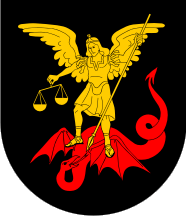 STRATEGIJA RAZVOJA OPĆINE SRAČINEC ZA RAZDOBLJE 2015. – 2020.SADRŽAJ1.	ZNAČAJKE PODRUČJA	71.1.	Zemljopisne, prirodne i kulturne značajke	71.1.1.	Veličina i osnovne prostorne značajke	71.1.2.	Geomorfološke značajke	81.1.3.	Klimatske karakteristike područja	91.1.4.	Prirodna baština	91.1.5.	Kulturno-povijesna i tradicijska baština	121.2.	Kvaliteta života i stanje infrastrukture	121.2.1.	Prometna infrastruktura	121.2.2.	Telekomunikacijska infrastruktura	141.2.3.	Opskrba električnom energijom	161.2.4.	Opskrba plinom	171.2.5.	Vodoopskrba, odvodnja i pročišćavanje otpadnih voda	181.2.6.	Gospodarenje otpadom	201.2.7.	Poslovna infrastruktura	201.2.8.	Društvena infrastruktura	211.3.	Gospodarstvo	221.3.1.	Gospodarske značajke	221.3.2.	Zapošljavanje	261.3.3.	Poljoprivreda	271.3.4.	Lovno i ribolovno gospodarstvo	301.3.5.	Turizam	311.4.	Demografske i socijalne značajke	311.4.1.	Obrazovanje	341.4.2.	Zdravstvo i socijalna skrb	351.4.3.	Kultura, sport i civilno društvo	361.4.4.	Upravljanje razvojem	382.	SWOT ANALIZA	393.	VIZIJA RAZVOJA OPĆINE SRAČINEC	434.	STRATEŠKI CILJEVI RAZVOJA	445.	OPIS MJERA ZA POSTIZANJE CILJEVA	496.	USKLAĐENOST S NADREĐENIM STRATEŠKIM DOKUMENTIMA	567.	AKCIJSKI PLAN	61POPIS TABLICATablica 1: Osnovni statistički podaci o Općini Sračinec	7Tablica 2: Zaštićena prirodna bogatstva	11Tablica 3: Zaštićena nepokretna povijesno-kulturna baština (materijalna)	12Tablica 4: Postotak kućanstva s ugovorenom brzinom pristupa internetu u Općini Sračinec	16Tablica 5: Broj kućanstva naselja Općine Sračinec	18Tablica 6: Osnovni financijski rezultati poduzetnika Općine Sračinec  (iznosi u tisućama kn)	22Tablica 7: Struktura gospodarstva u 2014. godini po djelatnostima	23Tablica 8: Izvoz i uvoz 2013. i 2014. u tisućama kuna	24Tablica 9: Nezaposlene osobe prema kvalifikaciji i spolu	26Tablica 10: Struktura poljoprivrednog zemljišta po namjeni (ha)	27Tablica 11: Prikaz načina korištenja parcela (ha) prijavljenih u ARKOD-u	27Tablica 12: Poljoprivredna gospodarstva s najzastupljenijim traženim povrtnim kulturama i žitaricama s jedinstvenog zahtjeva iz 2015. godine  na području Općine Sračinec	28Tablica 13: Proizvodnja grožđa i vina	29Tablica 14: Struktura stočarske proizvodnje	29Tablica 15: Broj poljoprivrednih proizvođača prema vrsti poljoprivrednog gospodarstva upisanih u Upisnik poljoprivrednih gospodarstava	30Tablica 16: Dolasci i noćenja turista u Općini Sračinec	31Tablica 17: Stanovništvo prema starosti i spolu	32Tablica 18: Stanovništvo staro 15 i više godina prema spolu i završenoj školi	33Tablica 19: Kućanstva prema veličini i broju članova na području Općine Sračinec	34Tablica 20: Obrazovna infrastruktura Općine Sračinec	35Tablica 21: Usluge socijalne skrbi Centra za socijalnu skrb Varaždin	36Tablica 22: Razvojni ciljevi, prioriteti i mjere	48Tablica 23: Opis mjera	49Tablica 24: Usklađenost ciljeva razvoja Općine Sračinec	56Tablica 25: Izvori fnanciranja	62POPIS SLIKASlika 1: Položaj Općine Sračinec u Varaždinskoj županiji	8Slika 2: Područja očuvanja na području Općine Sračinec	10Slika 3: Područja Ekološke mreže NATURA 2000 na području Općine Sračinec	11Slika 4: Karta javnih cesta u Općini Sračinec	14Slika 5: Telekomunikacijska infrastruktura Općine Sračinec	16Slika 6: Projekt Aglomeracije na području Općine Sračinec	19Slika 7: Zona za proizvodne namjene u Općini Sračinec	21POPIS GRAFIKONAGrafikon 1: Cestovna infrastruktura u Općini Sračinec	13Grafikon 2: Pokrivenost kućanstva komunalnom mrežom	19Grafikon 3: Količina sakupljenog otpada u 2015. godini	20Grafikon 4: Broj obrtnika u Općini Sračinec u 2014. godini	24Grafikon 5: Dinamika kretanja broja stanovnika od 1991. -2011.	32UVODNA RIJEČ NAČELNIKAZNAČAJKE PODRUČJAZemljopisne, prirodne i kulturne značajkeVeličina i osnovne prostorne značajkeOpćina  Sračinec smještena je na krajnjem sjeveru Varaždinske županije,  sjeverozapadno od grada Varaždina, središta Varaždinske županije. Na sjeveru graniči s Međimurskom županijom, na jugu s Općinom Vidovec te na zapadu Općinom Petrijanec. Manjim dijelom graniči i s Republikom Slovenijom pa je k tome i pogranična općina. Općina se nalazi na 180 m/nv.  Prometno geografski položaj je povoljan jer je povezana s dobrim cestovnim pravcima koji vode prema sjeverozapadu do Varaždina, tako i zbog blizine autoceste A4 Goričan – Varaždin – Čakovec- Zagreb, te  graničnog prijelaza Macelj. Područje Općine prostire se na 23,53 km² što čini 2% od ukupne površine Varaždinske županije i jedna je od najmanjih općina u Županiji. Općina Sračinec administrativno se dijeli na dva naselja, Sračinec i Svibovec Podravski. Središte Općine je naselje Sračinec.Prema površini, veće naselje je Svibovec Podravski s 13,41 km², dok je naselje Sračinec površine 10,12 km². Prosječna veličina naselja prema broju stanovnika iznosi 2.421 stanovnika po naselju.Prema popisu stanovništva Općina Sračinec ima 4.842  stanovnika što čini 2,75% ukupnog broja Varaždinske županije (175.951). Gustoća naseljenosti prema broju stanovnika je 207 st/km²  što je više od gustoće stanovništva na razini Županije koja iznosi 139,50 st/km².  Tablica 1: Osnovni statistički podaci o Općini SračinecIzvor: DZS, popis stanovništva 2011., interno JLSPoložaj Općine Sračinec u Varaždinskoj županiji prikazan je na Slici 1.Slika 1: Položaj Općine Sračinec u Varaždinskoj županiji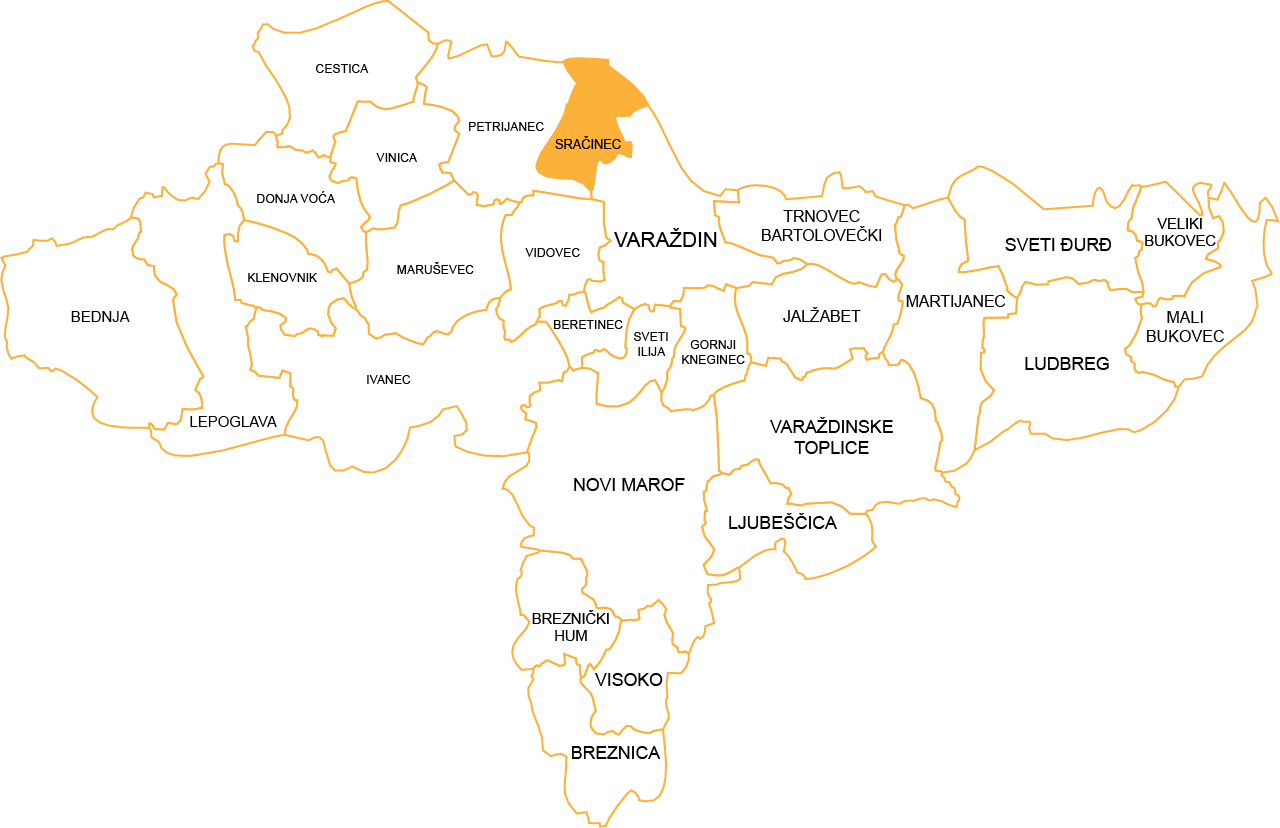 Izvor: AZRA d.o.o., 2015.Geomorfološke značajkePodručje Općine Sračinec pretežito je nizinsko, u nizini rijeke Drave na približno 180 m/nm. Geološki predstavlja Varaždinsku depresiju zapunjenu šljunkovito- pjeskovitim sedimentima pleistocensko-holocenske starosti. Debljina šljunkovito- pjeskovitih sedimenata raste od zapada prema istoku. Uz aluvij rijeke Drave vezana su ležišta šljunka i pijeska. Debljina nataloženog šljunkovito pjeskovitog horizonta povećava se od zapada prema istoku. Šljunkoviti nanosi nataloženi su u obliku izduženog područja i predstavljaju najveće rezerve nemetalne sirovine. Intenzivnom eksploatacijom šljunka kao sirovine za građevinske radove u poslijeratnom razdoblju nastale su tri velike depresije uz sjeverni rub naselja Sračinec. U sjevernom dijelu naselja Sračinec nalazi se i eksploatacijsko polje šljunka „Turnišće“ na 8,61 ha površine.Uz prirodni tok Drave, paralelno prolazi dovodni kanal za HE „Varaždin“.  Izgrađen je sustav obavješćivanja i uzbunjivanja za područje oko hidroelektrana na Dravi. U ovaj projekt uključeno je i područje općine Sračinec na kojem se nalazi HE „Varaždin“. Cijelo područje nalazi se na graničnom području triju velikih geotektonskih cjelina: istočnih Alpi, unutrašnjih Dinarida i panonskog bazena. Stijene koje izgrađuju ovo područje zahvaćene su brojnim tektonskom poremećajima koji su se odvijali u završnom dijelu hercinsko orogenetskog ciklusa, pripadaju alpskom orogentskom ciklusu i neotektonskom pokretima. Konačno strukturno oblikovanje omogućili su tektonski pokreti koji su započeli između oligocena i donjeg miocena.  Od srednjeg se miocena istraživano područje, pod utjecajem neotektonskih pokreta, razvija u okviru zapadnog dijela Panonskog bazena. Zbog intenzivne tektonske aktivnosti sezmičnost u ovom prostoru iznosi 7-8 stupnjeva MSC skale. Klimatske karakteristike područjaOpćinu Sračinec karakterizira toplo - kišna klima. Godišnji hod količine oborine je kontinentalnog tipa s maksimumom u toplom dijelu godine i sekundarnim maksimumom u kasnu jesen. Srednja godišnja temperatura zraka iznosi oko 10°C. Najtopliji mjesec je srpanj sa srednjom mjesečnom temperaturom od 19,5°C, a najhladniji je siječanj sa -1,0°C.Ukupne godišnje količine oborina iznose cca 900 mm. U hladnom dijelu godine ima u prosjeku između 45 i 50 dana sa snježnim pokrivačem. Prosječne mjesečne vrijednosti relativne vlage zraka su iznad 70%. Mraz se javlja od rujna do svibnja. Tuča se javlja prosječno jednom godišnje. Posljednjih godina primjećuju se određene klimatske promjene. Prirodna baštinaŠume općine Sračinec pokrivaju 5,22 km2 površine, odnosno 22,3% ukupne površine općine Sračinec. U vlasništvu Republike Hrvatske je 4,22 km²  dok je u privatnom vlasništvu 1,00 km² šume. Šumsko područje nalazi se uz staro korito rijeke Drave. Zastupljene su slijedeće zajednice autohtonog šumskog drveća, većinom mekih listaća u oštećenom sastavu, pod intenzivnim utjecajem čovjeka: šuma vrba na sprudovima, šuma vrba i topola uz Dravu, šume bijele johe obalnog područja Drave te degradirani i fragmentirani oblici nizinske šume hrasta lužnjaka s jasenom, johom i topolom.Uredbom Vlade Republike proglašen je Regionalni park Mura-Drava koji se proteže  kroz Međimursku, Varaždinsku, Koprivničko - križevačku, Virovitičko - podravsku i Osječko baranjsku županiju, na području rijeke Mure i Drave, u ukupnoj površini od 87.680,52 ha. Dio  Općine Sračinec koji  u Regionalnom parku Mura-Drava spadaju Dravske akumulacije, a u sklopu kojeg prolazi i biciklistička ruta Mura-Drava. Temeljem analize koje je načinio Zavod za ornitologiju HAZU, vrednovano kao područje važno za ptice EU (tzv. SPA područja) i podijeljeno na 4 dijela: Dravske akumulacije,  Gornji tok Drave (od Donje Dubrave do Terezinog Polja), Srednji tok Drave (od Terezinog Polja do Donjeg Miholjca) te Podunavlje i donje Podravlje. Također, velik broj svojti prisutnih na ovom prostoru nalazi se na popisu Dodatka I Direktive o pticama tj. ugrožene su na europskoj razini. Na širem području obitava veliki broj ugroženih i zaštićenih vrsta ptica kao npr. mali vranac, brezov zviždak, vodomar, crna roda, štekavac i ostale zaštićene ptice. Slika 2: Područja očuvanja na području Općine Sračinec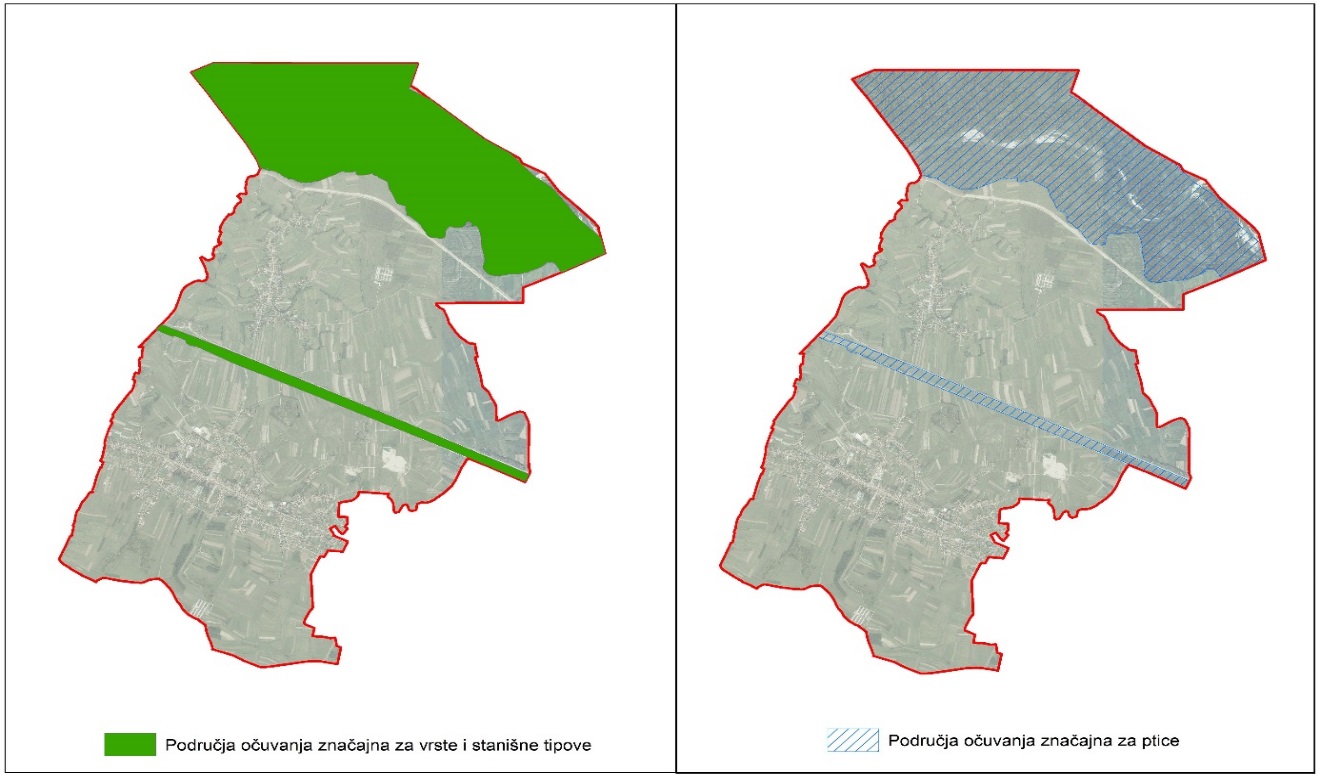 Izvor: Obrada AZRA d.o.o., 2015.Tablica 2: Zaštićena prirodna bogatstvaIzvor: Ministarstvo kulture, 2015.Na području Općine Sračinec nalazi se područje Ekološke mreže NATURA 2000: HR1000013- Dravske akumulacije – područje očuvanja značajno za ptice ( SPA)HR2001307-Drava – akumulacije- područje od značaja za vrste i stanišne tipove( SCI)Slika 3: Područja Ekološke mreže NATURA 2000 na području Općine Sračinec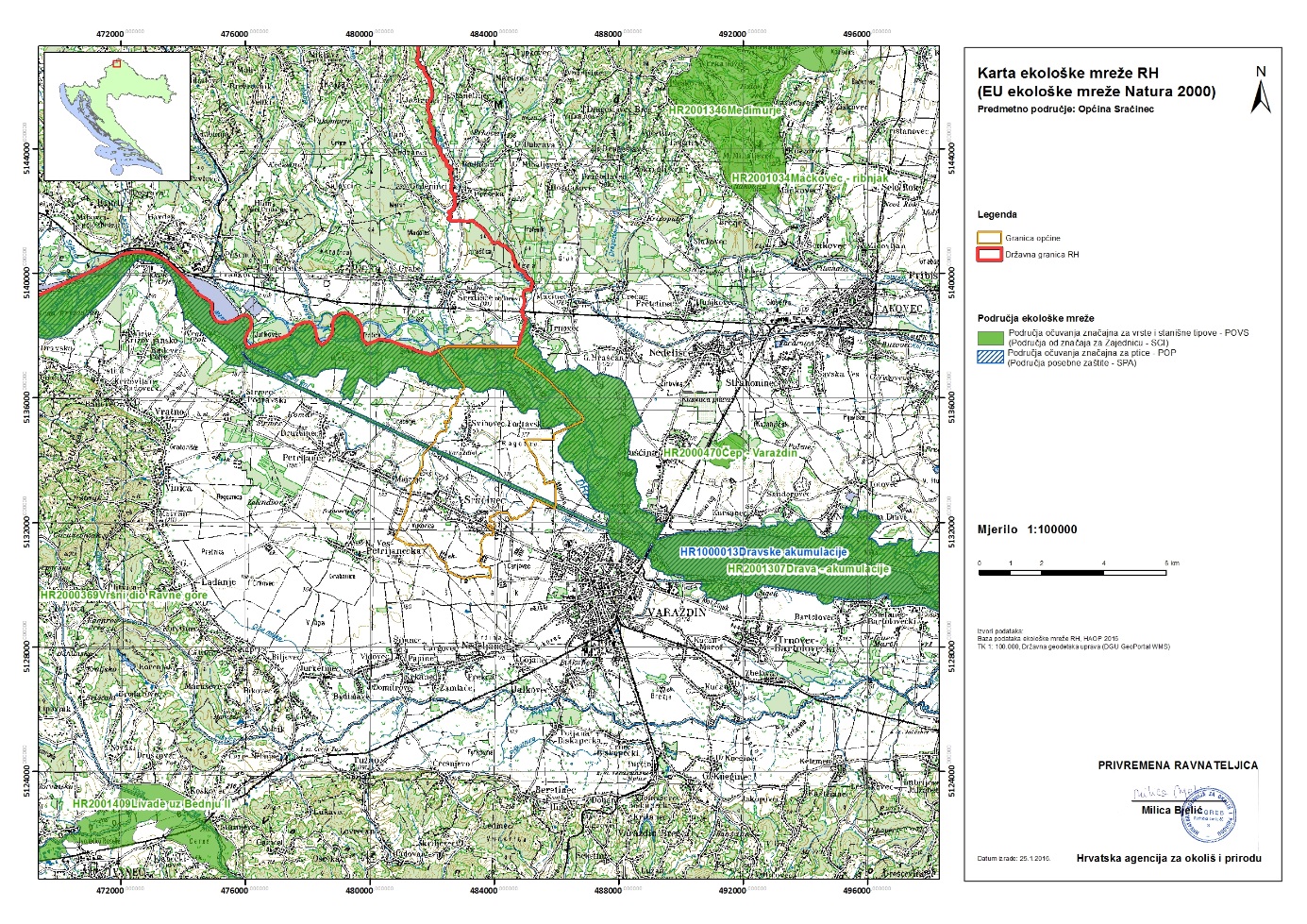 Izvor: Državni zavod za zaštitu prirode, 2015.Kulturno - povijesna i tradicijska baštinaNa području Općine Sračinec prema Zakonu o zaštiti i očuvanju kulturnih dobara nalazi se Kapela Sv. Benedikta u Svibovcu Podravskom. Kapela je pravilno orijentirana, osebujne tlocrtne dispozicije neuobičajene  za ovaj kraj, s kvadratnim brodom na koje se nadovezuje trolisno svetište. Na natpisnoj ploči koja se nalazi iznad ulaza u kapelu spominje se da je već 1618. godine kapela obnovljena i nadograđena. Iz prve faze gradnje kapele potječe očuvani gotički prozor u apsidi. U naselju Sračinec nalazi se župna crkva Sv. Mihovila kojoj je u tijeku valorizacija i utvrđivanje svojstava koje bi svrstale ovu građevinu među zaštićenu baštinu Općine.Tablica 3: Zaštićena nepokretna povijesno-kulturna baština (materijalna)Izvor: Općina Sračinec, Ministarstvo kulture, 2015.Kvaliteta života i stanje infrastrukturePrometna infrastrukturaDobra i kvalitetna infrastruktura temelj je kvalitete života stanovnika te pokazatelj razvoja društva. Općina Sračinec ima vrlo dobar geoprometni položaj zahvaljujući blizini grada Varaždina, s kojim je povezan dobrim cestovnim vezama. Cestovni promet na području Općine čini cestovna mreža javnih i nerazvrstanih cesta.  Kroz općinu Sračinec prolazi državna cesta D2 dužine 3,12 km koja ide iz smjera državne granice s Republikom Slovenijom prema Varaždinu, Koprivnici i dalje prema Virovitici. Na cestu D2 spaja se županijska cesta ŽC 2037 Sračinec – Svibovec Podravski, kao i ostali sastav općinskih nerazvrstanih cesta s područja općine. Ukupna dužina županijskih cesta je 4,02 km, lokalnih 2,83 km koje su pod upravljanjem Županijske uprave za ceste, te nerazvrstanih 73,46 km od čega je 28,56 % asfaltirano (21 km ). Gledajući prometnu signalizaciju, koja je u skladu s propisima i zakonima te razvijenu prometnu mrežu koja je infrastrukturno u vrlo dobrom stanju, stanje županijskih i lokalnih cesta na području Općine je na zadovoljavajućoj razini jer su sve javne isto tako i  nerazvrstane ceste unutar  građevinskog područja Općine Sračinec asfaltirane, a većina njih je uređena s rubnicima, pješačko-biciklističkim stazama, asfaltiranim prilazima svakom kućanstvu te uređenim zelenim površinama uz prometnicu.Sjeverno od naselja Sračinec predviđen je koridor za izgradnju „Brze Podravske ceste“ koja bi trebala doprinijeti boljim uvjetima prometa i za samu Općinu. U tijeku je izrada projekta za proširenje svih lokalnih ulica s odvodnjom i pješačko biciklističkim stazama, a realizacija projekta planirana je nakon izgradnje sustava odvodnje i kanalizacije.Na području Općine Sračinec nalazi se 12 autobusnih stajališta a prijevoz putnika obavlja poduzeće „Presečki grupa“. Grafikon 1: Cestovna infrastruktura u Općini SračinecIzvor: AZRA d.o.o., 2015.Slika 4: Karta javnih cesta u Općini Sračinec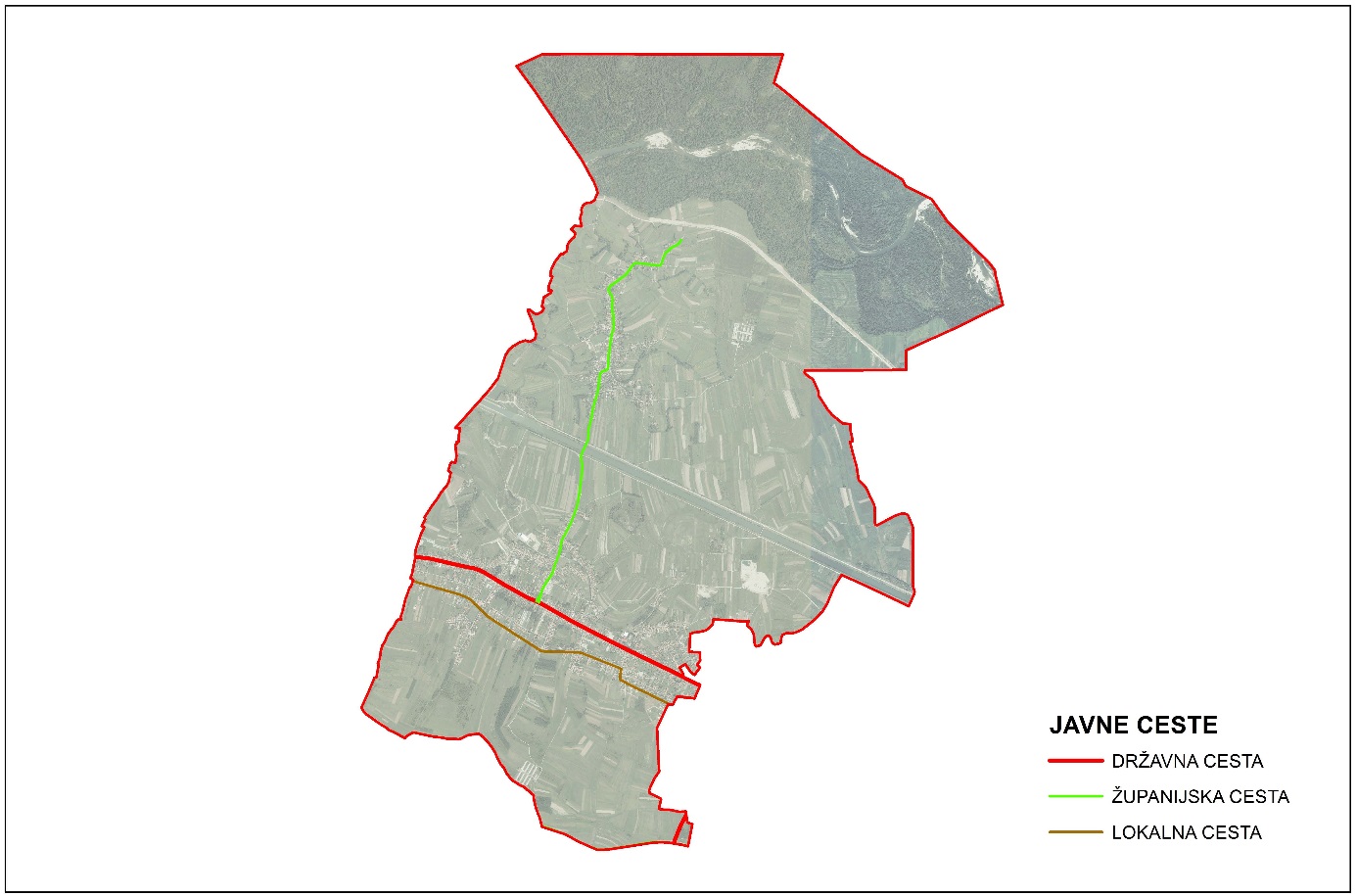 Izvor: AZRA d.o.o., 2015.Telekomunikacijska infrastrukturaNa području Općine, poštanski promet obavlja 1 poštanski ured („Hrvatske pošte“ d.d.) sa sjedištem u Sračincu.Telekomunikacijski promet na području Općine Sračinec organizira i obavlja „HT – Hrvatske telekomunikacije“ d.d., Regija 1 – sjever Varaždin. Općina je u cijelosti pokrivena telekomunikacijskom mrežom. Naselje Svibovec Podravski i dio naselja Sračinec pokriveno je podzemnom TK-mrežom. Prema podacima iz PP Općine Sračinec, Općina ima dva udaljena pretplatnička stupnja (UPS) povezanih međusobno i s glavnom centralom u TKC Varaždin županijskim svjetlovodnim kabelima. Kroz područje Općine, uz glavnu cestu, prolazi i međunarodni svjetlovodni kabel.Na području Općine instalirana su 2.432 obična telefonska priključka (POTS) i 32 ISDN BRA priključka. Iskorištenost POTS priključka je oko 70%, dok je iskorištenost ISDN BRA priključka oko 66%. Iskorištenost pristupne mreže je oko 46%. Izrađen je Plan razvoja  širokopojasnog pristupa internetu u koji je uključena i Općina Sračinec. Cilj je da se u Općini, gdje ne postoji širokopojasna mreža putem izgradnje otvorene širokopojasne mreže s brzinama u skladu s ciljevima DAE (svim korisnicima najmanje 30 Mbit/s i 50% najmanje 100 Mbit/s) omogući povezivanje svih naselja i zainteresiranih krajnjih korisnika u općini te da se nova mreža po istim uvjetima ponudi svim zainteresiranim operatorima i davateljima usluga. Brzine najmanje 100 Mbit/s potrebno je omogućiti svim pravnim subjektima (poduzeća, javne ustanove i sl.). Postojeću telekomunikacijsku infrastrukturu moguće je dograditi ili rekonstruirati i/ili  izgraditi zamjensku. Sve mjesne i međumjesne telekomunikacijske veze (mrežni kabeli, svjetlovodni i koaksijalni kabeli) u pravilu se trebaju polagati u koridorima postojećih, odnosno planiranih prometnica. Postupak ishođenja propisane dokumentacije za lociranje i građenje (postavljanje) elektroničke telekomunikacijske infrastrukture na prostoru Općine Sračinec provodi se prema planu višeg reda, tj. Prostornom planu Varaždinske županije i smjernicama propisanim u Odredbama za provođenje tog Plana. Potrebne planirane zone elektroničke telekomunikacijske infrastrukture, kao lokacije samostojećih antenskih stupova pokretne elektroničke komunikacijske infrastrukture ucrtane su kao informacija na kartografskom prikazu: Slika 5: Telekomunikacijska infrastruktura Općine Sračinec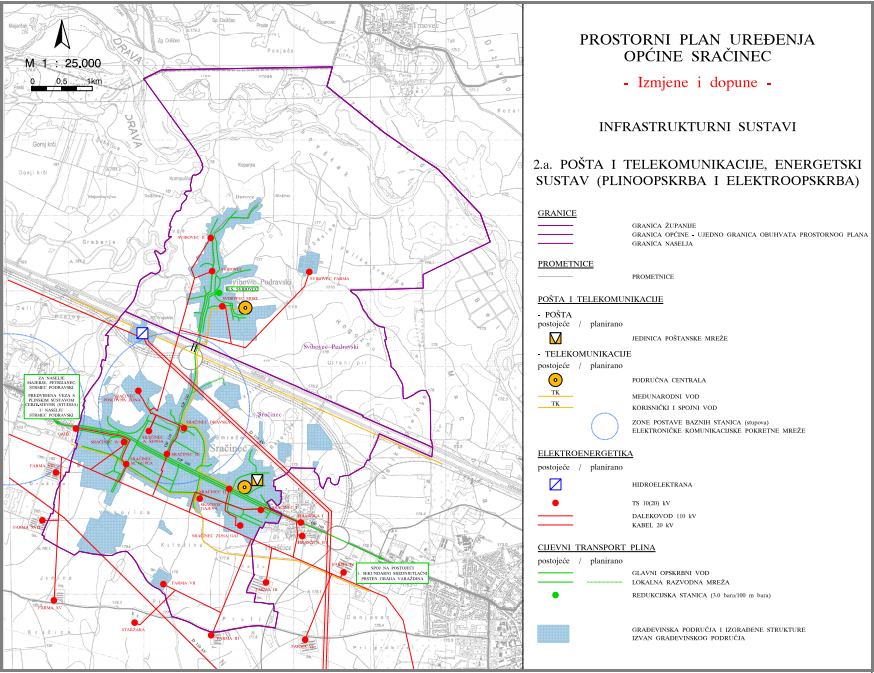 Izvor: PPUO Sračinec, 2015.Tablica 4: Postotak kućanstva s ugovorenom brzinom pristupa internetu u Općini SračinecIzvor: HAKOM, 2015.Opskrba električnom energijomDistributer za obavljanje djelatnosti električne energije za područje Općine je HEP Operator distribucijskog sustava d.o.o. – Elektra Varaždin. Duljina podzemne niskonaponske mreže na području Općine Sračinec iznosi 11 km, a nadzemne niskonaponske mreže 22 km. Na području Općine  postoji 14 transformatorskih stanica 10 (20)/0,4 kV te jedna transformatorska stanica 35/0,4 kV, od kojih su tri zidana tornjića, 6 zidano- montažnih , 2 zidane zgrade, 3 kabelske transformatorske stanice (KTS)  te jedna stupna željezna. Zbog problem koji nastaje s smanjenom snagom električne energije u kućanstvima planira se izgradnja novih trafostanica kako bi sva kućanstva imala jednaku jačinu električne energije ( 220 W). Broj kućanstva priključenih na električnu energiju na području Općine Sračinec iznosi 1 478, od čega je 1 163 kućanstva na području naselja Sračinec, a 315 kućanstva na području naselja Svibovec Podravski.Općina Sračinec potiče korištenje obnovljivih izvora energije, a korištenje obnovljivih izvora energije na području Općine zastupljeno je na javnim objektima. U suradnji s Fondom za zaštitu okoliša i energetske učinkovitosti provode se projekti usmjereni na poboljšanje energetske učinkovitosti obiteljskih kuća i javnih objekata.Opskrba plinomDistribuciju plina na području Općine obavlja tvrtka „Termoplin“ d.d. Varaždin. Plinskom mrežom pokrivena su  oba naselja. Područje Općine Sračinec  je u potpunosti pokriveno razvodnom plinskom mrežom.Područje Općine Sračinec opskrbljuje se prirodnim plinom iz distributivnog srednjetlačnog plinovoda vezanog na 1. sekundarni prsten Grada Varaždina u Optujskoj ulici i proteže se duž prometnice Varaždin - Hrašćica - Sračinec - Petrijanec - Vinica - Cestica.Plinovod je izrađen iz polietilenskih cijevi za plin profila d 160 za radni tlak plina Pmax = 3,0 bar pretlaka. Naselje Sračinec opskrbljuje se prirodnim plinom putem srednjetlačnog plinskog sustava izrađenog iz polietilenskih cijevi, dok naselje Svibovec Podravski preko redukcijske stanice (RS) i niskotlačnog plinskog sustava izrađenog iz polietilenskih cijevi.Broj kućanstava priključenih na plinsku mrežu u naselju Sračinec je 64,38%  (754 ) , a u naselju  Svibovec Podravski 65,29% (175). Broj priključenih gospodarskih subjekata u naselju Sračinec je 49, a u naselju Svibovec Podravski 8. Ukupna potrošnja plina u Općini Sračinec u 2015. godini iznosi 17.217.019,21 kWh.Vodoopskrba, odvodnja i pročišćavanje otpadnih vodaKao i u većini Općina na području Varaždinske županije, opskrba vodom obavlja se preko regionalnog sustava vodovoda „Varaždin“, a koristi se voda iz vodocrpilišta "Vinokoščak" koji se nalazi u primarnoj vodoopskrbnoj zoni "A".Napajanje vodom iz pravca Varaždina vrši se preko transportnog cjevovoda koji povezuje gradski sustav s crpnom stanicom Petrijanec. Kapitalni hidrotehnički objekti na području Općine su:transportni opskrbni cjevovod koji prolazi naseljem Sračinec u profilu ND 200 i 250 mm a ide iz smjera Varaždina prema crpnoj stanici Petrijanecopskrbni cjevovodi u naselju Sračinec i Svibovec Podravski Sustav odvodnje pokriva 40%  Općine i to u naselju Sračinec, no u fazi realizacije je izgradnja sustava kanalizacijske odvodnje fekalnih voda za naselje Svibovec Podravski. Broj priključaka kućanstva na sustav odvodnje u Općini je 11,73 % (169),  a gospodarskih 10 priključaka. Tablica 5: Broj kućanstva naselja Općine SračinecIzvor: Općina Sračinec, 2015.Grafikon 2: Pokrivenost kućanstva komunalnom mrežomIzvor: AZRA, 2015.Kroz 10 Općina i Grad Varaždin, među kojima je i Općina Sračinec prolazi višegodišnji projekt „Aglomeracija Varaždin“ kojem je planirani završetak 2018. godina.Slika 6: Projekt Aglomeracije na području Općine Sračinec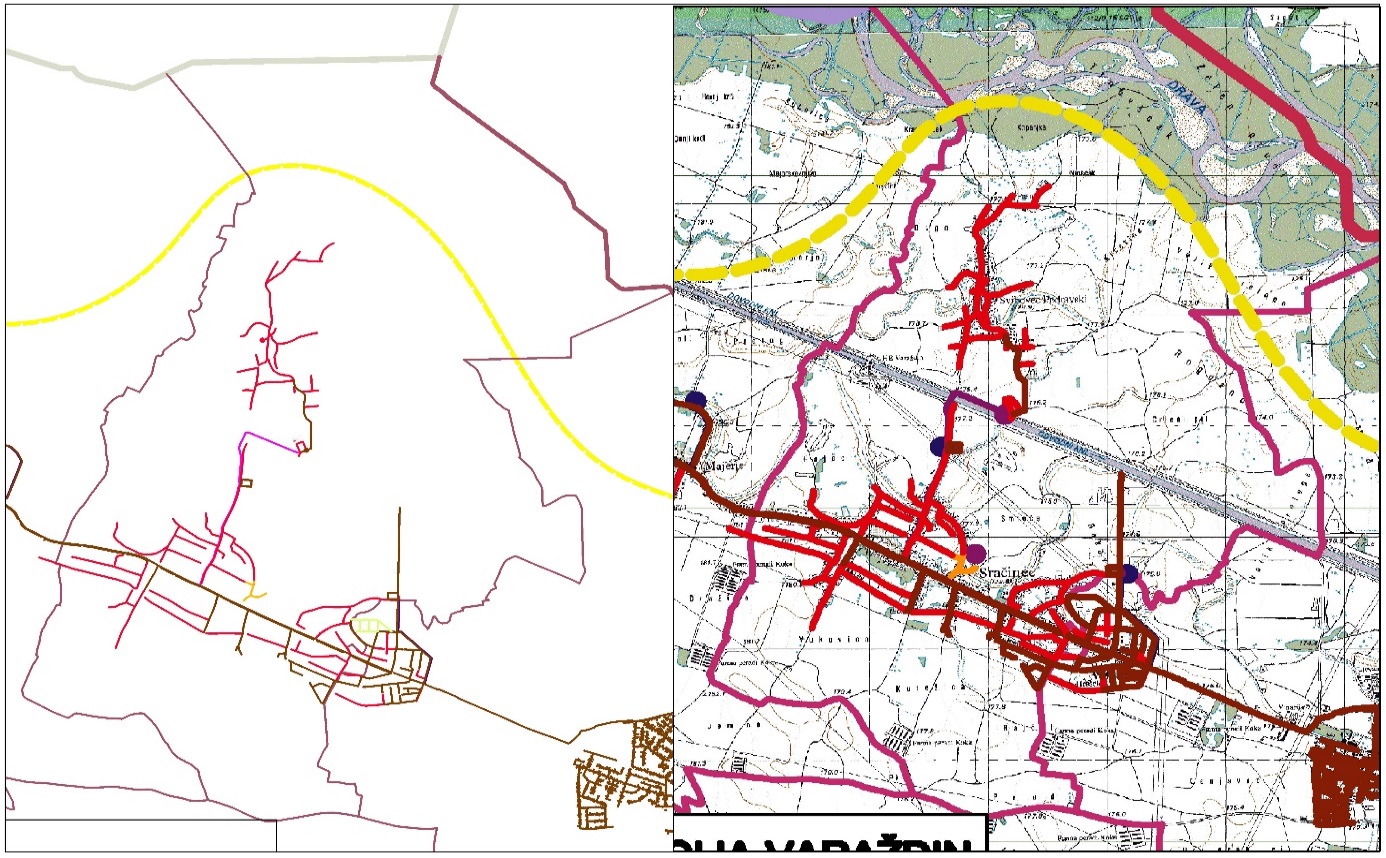 Izvor: AZRA d.o.o., 2015.Gospodarenje otpadomTrgovačko poduzeće koje obavlja dužnost prikupljanja i odvoza otpada na području Općine  Sračinec je tvrtka „Čistoća Varaždin“ d.o.o.. Općina Sračinec ima uspostavljen organiziran sustav gospodarenja otpadom, a odvozom otpada obuhvaćena su oba naselja Općine. Svako domaćinstvo posjeduje kantu od 120 l za prikupljanje komunalnog otpada te kantu od 120 l za odlaganje papira dok se otpad iz poslovnih prostora prikuplja u kontejnere. U 2015. godini broj korisnika usluge odvoza komunalnog otpada je 1.086 domaćinstava odnosno 75,36%. Ukupna količina otpada odvezenog u 2015. godini bila je 814,96 t svih vrsta otpada, od toga najviše miješanog otpada 702,16 t. Od 2015. godine u Općini vrši se selektiranje otpada na kućnom pragu. Odvaja se posebno papir, plastika, staklo, tekstil, metali, glomazni  otpad i ostali otpad. Grafikon 3: Količina sakupljenog otpada u 2015. godiniIzvor: Čistoća d.o.o za gospodarenje otpadom, čistoću, proizvodnju i usluge ., 2015.Poslovna infrastrukturaOpćina Sračinec Prostornim planom ima predviđenu jednu Poduzetničku zonu  za proizvodne namjene – I  koja se nalazi uz Županijsku cestu 2037 Sračinec- Svibovec Podravski koja se veže na državnu cestu D-2, koja je zaobilaznicom vezana na autocestu A- 4 Zagreb- Goričan. Poslovna zona za proizvodne namjene –I- nalazi za na 17 ha površine.Poslovna zona Sračinec opremljena je cjelokupnom komunalnom infrastrukturom (industrijska prometnica, nn mreža, vodovodna mreža, sustav odvodnje i kanalizacije, plinska mreža, telekomunikacijska mreža).Parceliranjem zemljišta utvrđeno je 10 parcela na 9,9 ha za izgradnju poslovnih parcela u Zoni proizvodne namjene. U Zoni proizvodne namjene  trenutno djeluju poslovna subjekta koja ukupno zapošljavaju oko 100 djelatnika, dok su još četiri poslovna subjekta kupila parcele, a na raspolaganju za kupnju je još 6 ha zemljišta.U sklopu programa poticanja razvoja gospodarstva, Općina nudi popust na cijenu zemljišta ovisno o veličini parcele i namjeravanom broju novozaposlenih mještana Općine Sračinec koja se utvrđuje po formuli («broj novozaposlenih/površina parcele) x 5000»), a ista formula promjenjuje se i na popust kod plaćanja komunalnog doprinosa. Isto tako, Općina je uključena u županijske projekte sufinanciranja kamata za poduzetničke kredite.Slika 7: Zona za proizvodne namjene u Općini Sračinec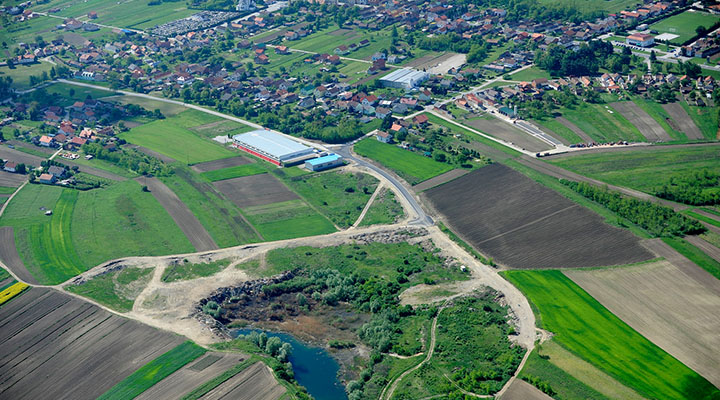 Izvor: Poslovne zone- logistička podrška investitorima d.o.o., 2015.Društvena infrastrukturaOd ustanova za društveni razvoj zajednice, u naselju Sračinec  su domovi kulture i vatrogasni domovi smješteni u naseljima Sračinec i Svibovec Podravski. U naselju Sračinec nalazi se Dom kulture Sračinec te Dom umirovljenika koji su uz sufinanciranje Ministarstva gospodarstva obnovljeni u 2015. godini. U naselju Svibovec Podravski nalazi se Turističko kulturni informativni centar Svibovec, Vatrogasni dom Svibovec te Društveni dom Svibovec Podravski.  GospodarstvoGospodarske značajkeNa temelju izračuna Ministarstva regionalnoga razvoja i fondova EU u 2013. godini, Općina Sračinec nalazi se u III. skupini  s indeksom razvijenosti od 84,76%. Varaždinska županija prema klasifikaciji županija nalazi se u II. skupini s indeksom razvijenosti koji iznosi 86,34%.Tablica 6: Osnovni financijski rezultati poduzetnika Općine Sračinec  (iznosi u tisućama kn)Izvor: FINA, Analiza financijskih rezultata poslovanja poduzetnika Općine Sračinec, 2015.Na području Općine Sračinec kod pravnih osoba/subjekata zaposleno je prosječno 229 osoba, što predstavlja tek 0,6 % ukupno zaposlenih u pravnim osobama u Varaždinskoj županiji. Ukupni prihodi ostvareni su u iznosu od 107.817.000,00 kuna što je za  3 % manje nego prethodne godine. Pravne osobe/subjekti su u 2014. godini poslovali s pozitivnim rezultatom, odnosno dobiti od 2.104.000,00 kuna.Tablica 7: Struktura gospodarstva u 2014. godini po djelatnostimaIzvor: HGK, Osnovni financijski rezultati poduzetnika Općine Sračinec, 2015.Promatrano prema područjima djelatnosti na ukupne rezultate poslovanja pravnih osoba/subjekata Općine Sračinec, dominantan je utjecaj trgovine na veliko i malo (14 tvrtki) te prerađivačke industrije (8 tvrtke).Najveću dobit od 40,4% ostvarila je djelatnost trgovina na veliko i malo, popravak motornih vozila. S razine ukupnog poduzetništva u Općini u 2014. godini, 6 je djelatnosti poslovalo s dobitkom, dok su njih 3 poslovale s gubitkom, odnosno ostvarile negativan financijski rezultat.Tablica 8: Izvoz i uvoz 2013. i 2014. u tisućama kunaIzvor: Hrvatska gospodarska komora, ŽK Varaždin, 2015.Prema podacima Hrvatske gospodarske komore, u 2014. godini pravne osobe/subjekti Općine Sračinec sudjelovali su s manje od 1% u ukupnom izvozu i uvozu Varaždinske županije. Ukupan izvoz zabilježen je u iznosu od 6.929.000,00 kuna te  uvoz sa 9.080.000,00 kuna. U odnosu na 2013. godinu, ostvaren je veći izvoz, dok je uvoz manji.Grafikon 4: Broj obrtnika u Općini Sračinec u 2014. godiniIzvor: Obrtnička komora Varaždinske županije, 2015.Na području Općine, razvijenije je obrtništvo od malog i srednjeg poduzetništva. Prema podacima Obrtnog registra, na dan 31.12.2014. godine bilo je ukupno 67 obrt koji se obavljaju tijekom cijele godine. Većina vlasnika obrta su muški vlasnici (73,1%).Iz grafikona je vidljivo da su na području Općine najviše zastupljeni uslužni (35,8%) i proizvodni obrti (19,4%).ZapošljavanjePrema evidenciji Hrvatskog zavoda za zapošljavanje, u Općini Sračinec je u siječnju 2016. bilo nezaposleno ukupno 192 osobe, od čega 99 žena (51,56%) te 93 muškaraca (48,43%). Detaljan pregled prema razini obrazovanja i spolu prikazan je u sljedećoj tablici. Tablica 9: Nezaposlene osobe prema kvalifikaciji i spoluIzvor: Mjesečni bilten za siječanj 2016. Hrvatskog zavoda za zapošljavanje, Područni ured Varaždin, 2016.U siječnju 2016. godine, Općina Sračinec ima 2,8% nezaposlenih osoba u odnosu na ukupno nezaposlene osobe u Varaždinskoj županiji. Najveći broj nezaposlenih osoba su osobe sa srednjoškolskim obrazovanjem,  koje čine 30,20% ukupnog broja nezaposlenih u Općini Sračinec. Postotak je  manji  nego u Varaždinskoj županiji , gdje osobe  sa srednjoškolskim obrazovanjem  čine 31,45% od ukupnog broja nezaposlenih.PoljoprivredaOsnovno obilježje poljoprivredne djelatnosti je ekstenzivna poljoprivreda te velika usitnjenosti poljoprivrednih parcela. Najveći dio poljoprivredne površine nalazi se u privatnom vlasništvu. Veliki broj zemljišta je neobrađeno i to je većinom zemljište u vlasništvu Republike Hrvatske, za koje je Općina izradila Program raspolaganja i dobila suglasnost ministarstva te provela natječaj za prodaju, zakup i dugogodišnji zakup. Prema Popisu poljoprivrede 2003. godine, od ukupne površine Općine (23,53km2) na raspoložive površine poljoprivrednog zemljišta otpada 8,95 km², odnosno 38 %. U svrhu poljoprivredne proizvodnje koristi se 7,43 km², što je 83% od ukupno raspoložive površine  poljoprivrednog zemljišta, odnosno 31,5% od ukupne površine Općine.Tablica 10: Struktura poljoprivrednog zemljišta po namjeni (ha)Izvor: DZS, Popis poljoprivrede 2003.Najviše površine zauzimaju oranice i vrtovi s 675,28 ha, odnosno 44,17% i livade s 47,65 ha, odnosno  36,94%, što je vidljivo u Tablici 11.Prema podacima APPRRR-a, najčešći način korištenja parcela (prijavljenih u ARKOD-u )  su oranice na 1.051 parcela te livada na 152 parcela te voćne vrste na 28 parcela, a ostalo je u manjem ili neznatnom udjelu. Ukupno se za poljoprivrednu proizvodnju koristi 738,25 ha, na ukupno 1.246parcela.Tablica 11: Prikaz načina korištenja parcela (ha) prijavljenih u ARKOD-uIzvor: APPRRR, ARKOD na dan 31.12.2015.godineProsječna veličina proizvodnih parcela iznosi 0,6 ha. Na temelju rezultata upisa poljoprivrednih gospodarstva u ARKOD, vidljivo je da je proizvodnja otežana radi usitnjenosti površina te disperzije proizvodnih parcela.Mikroklimatske prilike u Općini Sračinec pogoduju uzgoju žitarica i povrća. Na oranicama se osim žitarica, najviše uzgaja krumpir i grah.Tablica 12: Poljoprivredna gospodarstva s najzastupljenijim traženim povrtnim kulturama i žitaricama s jedinstvenog zahtjeva iz 2015. godine  na području Općine SračinecIzvor: APPRRR, baza jedinstvenih zahtjeva za 2015. godinu ISAP Prema podacima APPRRR-a, iz baze jedinstvenih zahtjeva za 2015. godinu ISAP, od povrtnih kultura najzastupljeniji je u uzgoju krumpira na 3,19 ha površine, graha na 1,24  ha,  te kućni vrt na 0,76 ha. Od žitarica najzastupljeniji je kukuruz na 174,55 ha površine, pšenica na 54,4 ha, ječam  na 52 ha, tritikale na 32,97 ha i zob na 6,54 ha površine.Prema podacima APPRRR, od voćarskih kultura najviše se uzgaja orah (4 PG) na 2,89 ha zatim miješani nasad voćnih vrsta na 2,18 ha (11 PG), jabuka na 1,73 ha (2 PG), šljiva na 1,18 ha (1 PG). U 2015. godini proizvelo se 16,00 t grožđa, odnosno 108,13 hl vina, što čini 1,31% ukupne proizvodnje grožđa u Varaždinskoj županiji, odnosno 1,41% ukupne proizvodnje vina u Varaždinskoj županiji.Tablica 13: Proizvodnja grožđa i vinaIzvor: APPRRR, 2015. godinePrema podacima iz Popisa poljoprivrede 2003. godine, u strukturi stočarske proizvodnje najviše je bio zastupljen uzgoj peradi s 17.324  jedinki, zatim uzgoj kunića s 2.416 jedinki, svinja sa 457 jedinki, koza sa 26 jedinki te ovaca s 3 jedinki.Tablica 14: Struktura stočarske proizvodnjeIzvor: DZS, Popis poljoprivrede 2003.; Hrvatska poljoprivredna agencija, 2015.
Iz Tablice 14 vidljiv je pad stočarske proizvodnje u odnosu na 2014. godinu. Najviše je  zastupljen uzgoj svinja 1.016 jedinki, zatim slijedi uzgoj koza s 198 jedinke, peradi s 161 jedinke, te uzgoj ovaca sa 4 jedinki dok je broj kunića nepoznat.Uzgojem goveda bavi se32 fizičke osoba, uzgojem koza 5 fizičkih osoba, uzgojem svinja 15 fizičkih osoba, goveda 3 fizičkih osoba te uzgojem peradi 8 fizičkih osoba. Uzgojem ovaca bavi se 5 osoba.Tablica 15: Broj poljoprivrednih proizvođača prema vrsti poljoprivrednog gospodarstva upisanih u Upisnik poljoprivrednih gospodarstavaIzvor: APPRRR, 2015. godineU Upisnik poljoprivrednih gospodarstava ukupno je upisano 39 poljoprivrednih gospodarstava,  od čega su 32 obiteljska gospodarstva (OPG), 5 obrta te 1 trgovačko društvo.Zone zaštite vodocrpilišta ne dozvoljavaju primjenu umjetnih gnojiva i sredstava za zaštitu bilja u količinama potrebnim za intenzivnu poljoprivrednu proizvodnju. Prostornim planom uređenja Općine maksimalno se zaštitilo postojeće poljoprivredno zemljište.Lovno i ribolovno gospodarstvo Području Općine u sklopu je lovačkog društva “Fazan“ Varaždin. Lovište spada u nizinsko, panonsko lovište predviđeno prvenstveno za uzgoj obične srne i sitne divljači (zec, fazan, trčka, divlja patka, prepelica i dr.). Sam zemljopisni položaj i oblik ovih lovišta, konfiguracija terena, ekspozicija zemljišta, bujan biljni pokrov, povoljne hidrografske prilike, šumske površine i šumarci daju lovištima dobre uvjete za prirodni razvoj i uzgoj raznih vrsta divljači. Na području Općine nema organiziranog lovačkog društva. U Općini djeluje SKR Sračinec koji ima više od 150 članova. Klub je dobio na upravljanje  od Općine Sračinec grabu „Kocinka“ koja služi za trening lova udicom na plovak. TurizamNa području općine trenutno nije razvijen turizam iako postoje mogućnosti za razvoj rekreacijskog, lovnog i ribolovnog turizma. U suradnji s drugim općinama, Općina Sračinec planira pokrenuti turističke sadržaje (rafting staze)  uz stari tok rijeke Drave. Područje općine u sklopu je lovnog područja lovačkih društava Varaždin, a isto tako područjem općine prolazi stari tok rijeke Drave uz dravsku šumu te derivacijski odvodni kanal HE Varaždin što omogućava razvoj ribolovnog turizma. Isto tako, područje Općine Sračinec obuhvaćeno je Regionalnim parkom Mura - Drava, u sklopu kojega su izgrađene i biciklističke staze. Na području Općine registriran je jedan smještajni objekt Guesthouse s 20 ležajeva. S obzirom na nedostatak smještajnih kapaciteta potrebna je izgradnja novih.Postoji izrađeno idejno rješenje za adrenalinski multifunkcionalni park „Komarica“ s dječjim igralištima te sportskim i edukativnim sadržajima, fontanom i šetnicom, uređenim vodenim površinama i bungalovima. u planu je i uređenje parka „Velika graba“. Tablica 16: Dolasci i noćenja turista u Općini SračinecIzvor: Turistička zajednica Varaždinske županije, 2015.U posljednje dvije godine povećao se broj dolazaka turista za 60%,  te broj noćenja za 33%. Domaći turisti ostvaruju veći  udio ukupnih dolazaka i noćenja od stranih turista. Demografske i socijalne značajkeU razdoblju od 1991. do 2011. godine ukupni se broj stanovnika povećao za 272  stanovnika, odnosno 5,6 %. U razdoblju od 1991. do 2001. bilježi se povećanje broja stanovnika za 3 %, a od 2001. do 2011. povećao se  broja stanovnika za 2,6%. Dinamika kretanja broja stanovnika u razdoblju od 1991.-2011. godine vidljiva je iz Grafikona 5.Grafikon 5: Dinamika kretanja broja stanovnika od 1991. -2011.Izvor: DZS, Naselja i stanovništvo RH 1857. – 2001., Popis stanovništva 2001. i 2011. Vitalni indeks, odnosno broj živorođenih na 100 umrlih, za Općinu Sračinec u 2015. godini iznosio je 86,7. Općina Sračinec jedna je od rijetkih općina sa pozitivnim prirodnim prirastom. Prema Popisu stanovništva 2011. godine, udio stanovnika mlađih od 20 godina (1.133 stanovnika) iznosi 23,4 %, udio stanovnika starosti između 20 i 60 godina (2.777 stanovnika) iznosi 57,35%, dok udio stanovnika od 60 i više godina (932 stanovnika) iznosi 19.24%. U strukturi stanovništva po spolu, žene (50,49 %) su nešto zastupljenije od muškaraca (49,5%) u ukupnom broju stanovnika. Tablica 17: Stanovništvo prema starosti i spoluIzvor: DZS, Popis stanovništva 2011.U odnosu na 2001. godinu, broj stanovnika mlađih od 20 godina (1.244) smanjio se za 111 stanovnika, broj stanovnika između 20 i 59 godina (2.688) povećao se za 89 stanovnika, a i broj stanovnika sa 60 i više godina (779) povećao se za 153 stanovnika. Indeks starenja iznosi 82,3%, dok je prema podacima iz 2001. godine iznosio 63%, što ukazuje na starenje populacije.Podaci iz Popisa stanovništva 2011. godine prema školskoj spremi stanovništva starijeg od 15 godina ukazuju da je:bez školske spreme bilo 0,62% osoba,nepotpuno osnovno obrazovanje imalo 1,67% osoba,neki stupanj obrazovanja (osnovno, srednje, više i visoko) imalo 97,31% osoba (najbrojniji su oni sa srednjoškolskim obrazovanjem),Podaci su prikazani u Tablici 18.Tablica 18: Stanovništvo staro 15 i više godina prema spolu i završenoj školiIzvor: DZS, Popis stanovništva 2011. Postotak stanovništva bez školske spreme se znatno smanjio u odnosu na 2001. godinu kada je iznosio 21,62% te povećao postotak stanovništva s nekim stupnjem obrazovanja kada je iznosio 75,15%.Prema nacionalnosti, 99,01% stanovnika su Hrvati (4.794), 0,92% stanovnika su pripadnici nacionalnih manjina (28), dok se 2 stanovnika nije izjasnilo. Prema popisu stanovništva iz 2011. godine, Općina Sračinec broji 1.414  kućanstva, što je u odnosu na Popis stanovništva iz 2001.godine povećanje  broja  kućanstava, kada je bilo ukupno 1.363 kućanstava. Najveći broj osoba živi u četveročlanom kućanstvu koja čine 20,65% svih kućanstva. Slijede ih kućanstva sa 2 člana (19,58%), 3 člana (19,51%) i 1 članom (15,34%). Prosječna veličina kućanstva iznosi 3,41 člana. Tablica 19: Kućanstva prema veličini i broju članova na području Općine SračinecIzvor: DZS, Popis stanovništva 2011.Udio broja kućanstava u Općini Sračinec u ukupnom broju kućanstava u Varaždinskoj županiji iznosi 2,57%.ObrazovanjeNa području Općine nalazi se predškolska ustanova Dječji vrtić „Bambi“. U 2015. godini u dječji vrtić bilo je upisano 75 - ero djece. Djeca su raspoređena su tri odgojne skupine (jasličku, srednju i stariju skupinu) u kojima zajedno rade po dvije odgojiteljice. Općina sufinancira plaćanje roditeljima od 35 - 70% ekonomske cijene vrtića. Zbog sve većeg broja djece u predškolskoj ustanovi potreban je veći kapacitet vrtića (150 djece). Od osnovnoškolskih institucija djeluje Osnovna škola Sračinec te područna škola Svibovec Podravski. Osnovnu školu  Sračinec u školskoj godini 2013./2014. pohađalo je 517 učenika, za učenike putnike osigurano je sufinanciranje prijevoza, a nastava se odvija u jednoj smjeni. U razdoblju od 2009. godine do 2014. godine vidimo konstanti rast broja učenika u osnovnoj školi. Iz tog razloga potreban je veći broj učiona a što se planira dobiti prenamjenom sportske dvorane u učione, knjižnicu i učione za informatiku.  Uz pomoći srednjoškolcima i studentima, Općina pomaže i osnovnoškolcima i to sufinanciranjem školske kuhinje te financiranjem škole plivanja za 3. razrede. Uz ostala sufinanciranja osnovnoškolaca, Općina sufinancira i rad logopeda u Osnovnoj školi Sračinec.Općina Sračinec pomaže svoje studente u vidu mjesečnih naknada u iznosu od 400,00 kuna do 500,00 kuna mjesečno, ovisno o mjestu studiranja. Uz stipendije, Općina svake godine dodjeljuje i prigodne nagrade od 200,00 kn svim studentima.  Za te su namjene u 2015. godini izdvojena sredstva u iznosu od 120 tisuća kuna.  Uz stipendije za studente Općina dodjeljuje stipendije  srednjoškolcima i naprednim sportašima. Učenici srednjoškolsko obrazovanje nastavljaju na području grada Varaždina. Cjeloživotno učenje prepušteno je inicijativi svakog pojedinca, a zbog blizine grada Varaždina zasad nije racionalno planirati takvu vrstu obrazovanja. Tablica 20: Obrazovna infrastruktura Općine SračinecIzvor: Općina Sračinec 2015.Zdravstvo i socijalna skrb Na području Općine zdravstvenu djelatnost obavljaju 2 tima opće/obiteljske i 2 tima dentalne medicine, a ljekarničku djelatnost obavlja 1 ljekarna. Na području Općine nalaze se 2 Obiteljska doma za starije  i nemoćne.Općina izdvaja iz proračuna sredstva namijenjena za socijalna davanja i različite oblike pomoći i programe koje provodi te je u 2015. godini izdvojeno gotovo 300 tisuće kuna za troškove plaćanja struje, ogrjeva, kuhinje i ostale pomoći za korisnike slabijeg imovinskog stanja.Svake godine Općina Sračinec dodjeljuje jednokratne novčane pomoći umirovljenicima i bolesnoj djeci  za Božić. Općina dodjeljuje jednokatnu pomoć i rodiljama od 1 000,00 kn. Ovisno o mjerama HZZ-a, provodi se program javnih radova gdje se prosječno godišnje zapošljava 15 - tak ljudi. Sufinancira se i Crveni križ za program pomoći starim i nemoćnim osobama (gerontodomaćice). Tablica 21: Usluge socijalne skrbi Centra za socijalnu skrb VaraždinIzvor: Centar za socijalnu skrb Varaždin, 2015.Kultura, sport i civilno društvoU Općini Sračinec prema Registru udruga registrirano je ukupno 28 udruga. Najviše udruga registrirano je u području djelovanja sporta, socijalnom području, kulturi i umjetnosti, gospodarstvu, zaštiti i spašavanju i drugo. Na području Općine djeluju dva kulturno - umjetnička društva „Zavičaj“ Sračinec i „Benedikt“ Svibovec Podravski. U sklopu KUD-a „Zavičaj“ djeluje i Čipkarska sekcija. Aktivan je i Udruga žena „Preslica“  koja nizom najraznovrsnijih aktivnosti pokušavaju obnoviti tradicijske vrijednosti seoskog života, poglavito seoskih žena, te starinskih zanata i autohtonih pučkih običaja i navada. U Svibovcu Podravskom osnovana je  Udruga „Črepićar“  koja ima zadatak očuvanja običaja karakterističnih za ovaj kraj. Valja spomenuti Udrugu „Kap dobrote“ koja organizira niz pomoći starijim osobama. Aktivne su još udruge „Udruga hrvatskih veterana domovinskog rata“, DVD „Svibovec“ i Udruga umirovljenika Općina svake godine donira sve aktivne Udruge. U Općini Sračinec aktivna su dva Nogometna kluba, zatim Teniski klub Sračinec, Stolnoteniski klub Sračinec, Kick boxing klub, Moto klub sjeverozapad  i Sportski ribolovni klub Sračinec. Na području Općine Sračinec nalaze se dva nogometna igrališta te teniski teren. U Općini Sračinec nalazi se 13 potpuno uređenih dječjih igrališta, u naselju Sračinec 9, te 4 u Svibovcu Podravskom. Svake godine već tradicionalno se održavaju „Dani Miholja“ s međunarodnom smotrom folklora, izložbom starih zanata i običaja pod nazivom „Plac na Gmajni“ uz 50-tak izlagača iz 8 županija Republike Hrvatske te bogatom zabavnom i ugostiteljskom ponudom.Isto tako, Općina Sračinec svake godine organizira niz događanja poput biciklijade povodom Dana obitelji, Božićnog sajma u Domu kulture (50 - tak izlagača te kulturno - umjetnički program škole, vrtića i kulturno - umjetničkih društava), proslavu Benediktovog u Svibovcu Podravskom (smotra folklora i sajam ručnih radova i rukotvorina), Fašnika u Svibovcu Podravskom (tradicionalna fašnička povorka kroz naselje), Međunarodne Fašničke povorke u Sračincu (fašnička povorka kroz naselje Sračinec), proslava Božića u Svibovcu Podravskom na otvorenom uz noćno zborno pjevanje i krijes, dočeka Nove godine u Svibovcu Podravskom na otvorenom, dramske večeri u Sračincu i Svibovcu Podravskom, proslavu Majčinog dana (podjela cvijeća, mjerenje šećera i tlaka te muzički program), podjelu darova za Svetog Nikolu za 900-tinjak djece do 15 godina starosti uz prigodan program prema dobnim skupinama do 8 godina starosti te od 9 do 15 godina starosti.Svake godine u sklopu škole nogometa organizira se projekt „Vesela škola nogometa“ u koji je uključeno oko 500 - tinjak djece starosti od 4 do 14 godina sa područja Općine Sračinec i okolnih općina.Upravljanje razvojemOpćina Sračinec zapošljava 4 osobe te djeluje kroz Jedinstveni upravni odjel Općine Sračinec. Općina je sudjelovala u projektu „Europa za građane“ koji je sufinanciran od strane EU fondova  te je u razdoblju od 2009. do 2015. godine radila na provedbi niza  značajnih projekta od strane Ministarstva, Fonda za zaštitu okoliša i energetsku učinkovitost te iz državnog proračuna ukupne vrijednosti  preko 9 milijuna kuna. SWOT ANALIZAVIZIJA RAZVOJA OPĆINE SRAČINECVizija strategije razvoja Općine Sračinec predstavlja željenu sliku društveno - gospodarskog stanja općine, a čijem ostvarenju doprinose ciljevi, prioriteti i mjere koji su definirani u Strategiji, kao i veliki zajednički napor javnog, privatnog i civilnog sektora. Uz ulaganje u poduzetništvo, značajnoj kvaliteti života, te poboljšanju životnog standarda općine doprinijeli bi i revitalizacija kulturno - povijesne baštine u svrhu razvoja turističke ponude i turističkih sadržaja. Sektori koji su navedeni ujedno se smatraju i najvažnijim sektorima za daljnji razvoj općine.Prijedlog vizije razvoja Općine Sračinec rezultat je analize svih dosad prikupljenih podataka te prepoznaje ključne razvojne pretpostavke Općine u razdoblju do 2020. godine. Uzimajući u obzir trenutno stanje Općine te mogućnosti koje se pružaju kroz potencijalne financijske izvore, ali i uvažavajući planirane razvojne aktivnosti svih dionika uključenih u proces izrade Strategije, identificirana razvojna usmjerenja karakteriziraju Općinu Sračinec kao:Općina bogate i očuvane prirodne baštine, kulturno - povijesne i tradicijske baštine ( biološka raznolikost, spomenik kulturne baštine, bogatstvo folklora, običaja i sl.)Općina usmjerena na poticanje poduzetničke klime ( Zona za poslovne namjene)Općina koja potiče stvaranje kreativnog okruženja kroz aktivne društvene zajednice i civilno društvo  ( ulaganje u kulturno - zabavne programe i niz manifestacija tokom cijele godine)Općina koja vodi brigu o djeci i mladima te socijalno ugroženima ( Dječji vrtić, sportska dvorana,  dječja igrališta, multifunkcionalni park „Velika Graba“,  stipendije za djecu i mlade, razne pomoći starijim i nemoćnima) Općina koja ulaže u obnovljive izvore energije (niz projekata iz Fonda za zaštitu okoliša i energetsku učinkovitost) Općina koja ulaže u turističke potencijale ( Regionalni park Mura - Drava, Mura-Drava bike, Park „Komarica“, rafting sadržaji na Dravi, Mlin na Dravi ) U skladu s time, prijedlog vizije za Općinu Sračinec je slijedeći: „ Općina Sračinec je Općina s razvijenom komunalnom, prometnom i energetskom infrastrukturom. Općina koja vodi brigu o radu i razvoju djece i mladih, njihovom slobodnom vremenu i obrazovanju. Brine o osobama treće životne dobi i  socijalno ugroženima. Stvara uvjete za kulturni razvoj i brigu o okolišu, rast gospodarstva i turistički razvoj uz njegovanje povijesnog nasljeđa i praćenje suvremenih svjetskih trendova. Općina je  koja sustavno radi na unapređenju kvalitete života svojih stanovnika.“STRATEŠKI CILJEVI RAZVOJA  Strateški ciljevi razvoja nastali su na definiranoj viziji razvoja Općine, analize stanja te SWOT analize i obuhvaćaju najvažnije odrednice razvoja odnosno pravac u kojem će se Općina kretati. Strateškim ciljem 1 poticat će se ulaganje u razvoj turizma, poduzetništvo i revitalizaciju poljoprivrednog sektora koje čine okosnicu razvoja u Općini Sračinec. Stoga je potrebno ojačati poduzetničku klimu i turističke sadržaje. Prioriteti  poduzeti vezano za strateški cilj jesu: Razvoj turističkih potencijala Jačanje poduzetničke klime i infrastrukture Razvoj postojećih preduvjeta za poljoprivrednu proizvodnju Za ostvarenje navedenih prioriteta predviđen je skup mjera koje se odnose na stvaranje poticajnog poduzetničkog okruženja, poticanje različitih oblika udruživanja poljoprivrednih proizvođača, poticanje ekološke poljoprivredne proizvodnje, poticanje razvoja različitih  oblika poljoprivredne proizvodnje, razvoj kulturno - povijesne infrastrukture u svrhu razvoja turizma te razvoj turističke ponude i novih turističkih sadržaja. Da bi se ostvarili uvjeti za razvoj turističke djelatnosti s ciljem privlačenja što većeg broj domaćih i stranih posjetitelja poduzeti će se niz mjera za izgradnju i povećanje turističke ponude općine. Za postizanje razvoja turističke djelatnosti planira se izgradnja multifunkcionalnog  parka „Komarica“ s sportskim i edukativnim sadržajem, fontanom i šetnicom, uređenim vodenim površinama i bungalovima. Zatim, u suradnji s drugim općinama pokrenuti turističke sadržaje uz stari tok rijeke Drave ( rafting sadržaji na Dravi), izgradnja novih smještajnih  kapaciteta te poticanje selektivnih vrsta turizma ( rekreacijski, lovni, ribolovni, seoski). Za razvoj poduzetništva i poduzetničke klime potrebno je obuhvatiti niz aktivnosti kao što su promocija Poslovne zone Sračinec za privlačenje novih investitora, kao i provođenje niza novih mjera za poticaj otvaranja novih obrta, zanata i OPG-a. Poslovna zona Sračinec opremljena je svom komunalnom, telekomunikacijskom i prometnom infrastrukturom što je jedan od bitnih preduvjeta za privlačenje investitora i razvoj poduzetništva. Skup mjera koje se odnose na razvoj poljoprivredne proizvodnje odnose se na edukaciju poljoprivrednih proizvođača o važnosti ekološke proizvodnje zatim poticanje zajedničkog nastupa na tržištu te kroz razna ulaganja u izgradnju ili rekonstrukciju objekata za proizvodnju u različitim poljoprivrednim granama. Isto tako, pošto se općina nalazi na vodocrpilišnom području  i mogućnostima navodnjavanja poljoprivrednog zemljišta. Ovim strateškim ciljem nastojat će se unaprijediti kvaliteta života stanovnika Općine Sračinec kroz razvoj društvene, socijalne, odgojno - obrazovne, prometne, telekomunikacijske, energetske i komunalne infrastrukture te poticanje korištenja obnovljivih izvora energije, očuvanje i zaštita okoliša. Za ostvarivanje ovog cilja definirana su ova 4 prioriteta: Podizanje standarda u sektoru društvenih djelatnostiJačanje lokalne zajednice kroz razvoj društvenih aktivnostiUređenje infrastrukture za povećanje kvalitete životaPoboljšanje energetske učinkovitosti i zaštite okolišaRazvojne mjere prioriteta  1 podrazumijevaju niz potreba  kao što su izgradnja infrastrukture za rekreaciju i sportske aktivnosti ( bazeni, zapadna tribina NK „Sračinec“ ), zatim proširenje kapaciteta u predškolskoj ustanovi ( dječji vrtić „Bambi“) a potreba za tim postoji zbog konstantnog povećanja djece u Općini. Isto tako, zbog sve većeg broja djece u Osnovnoj školi Sračinec potrebna je izgradnja nove veće školske sportske dvorane, dok će se stara prenamijeniti za razredne učionice, knjižnicu i informatičke učionice. Planira se i izgradnja multifunkcionalnog parka „Velika Graba“ s dječjim igralištem, sportskim i edukativnim sadržajem, fontanom, šetnicom i sanjkalište. U ovom prioritetu zbog važne uloge udruga koje su aktivne na području općine poduzeti će se niz mjera za poticanje organizacije različitih kulturnih događanja i aktivnosti u Općini i izvan nje. Bitan faktor razvoja općine ima i promocija i razvoj programa za poticanje zdravog načina života. Prioritet Jačanje lokalne zajednice kroz razvoj društvenih aktivnosti usmjerene su na razvoj civilnog društva odnosno udruge koje  imaju značajnu ulogu u  obogaćivanju kulturnog, sportskog i društvenog života te svojim radom čuvaju kulturu i tradiciju kraja. Ovim prioritetom i  kroz niz mjera potiče se  suradnja između udruga, kroz poticanje što većeg uključivanja mladih u društvene aktivnosti, izgradnju prostora te promociju civilnog sektora i podizanje svijesti o važnosti istog.  Pod 3. prioritetom Uređenje infrastrukture za povećanje kvalitete života smatra se skup mjera koje se odnose na poboljšanje odnosno završetak izgradnje prometne, komunalne  telekomunikacijske i energetske infrastrukture. Pod završetkom prometne infrastrukture smatra uređenje nerazvrstanih cesta nakon izgradnje sustava kanalizacije s pročistačima  uz proširenje kolnika, uređenjem svih pješačkih i biciklističkih staza te prilaza kućanstvima i zelenih područja. Osim prometne  i komunalne infrastrukture za poboljšanje kvalitete života stanovnika Općine potrebno je razviti i telekomunikacijsku infrastrukturu, a to to će se postići uvođenjem širokopojasnog pristupa internetu te dogradnjom ili rekonstrukcijom telekomunikacijske infrastrukture. Izgradnjom nove trafostanice podići će se kvaliteta energetske infrastrukture te omogućiti svim stanovnicima općine jednaka snaga električne energije (220W). Kroz edukaciju stanovništva o korištenju  i poticanje korištenja obnovljivih izvora energije, dovršetak rekonstrukcije postojećeg sustava rasvjete u energetski učinkovitu i ekološku rasvjetu (LED)  te obnova fasade zgrade Općine podići će se standard općine u korištenju OIE. Isto tako, kroz izgradnju  reciklažnog dvorišta u susjednoj općini  te podizanjem svijesti o brizi o okolišu kroz razne programe edukacija, unaprijedit će se i ovaj segment komunalne infrastrukture. Prioriteti razvoja i razvojne mjere koje proizlaze iz definiranih strateških ciljeva prikazane su u Tablici 22.Tablica 22: Razvojni ciljevi, prioriteti i mjere OPIS MJERA ZA POSTIZANJE CILJEVA U okviru svakog strateškog cilja definirani su razvojni prioriteti za čije su ostvarenje predviđene razvojne mjere koje predstavljaju projekt ili skupinu projekata koje treba provesti kako bi se ostvario postavljeni cilj odnosno za svaku razvojnu mjeru definirane su aktivnosti potrebne da bi se mjera aktivno provodila. Isto tako, za svaku mjeru predviđeni su i rezultati koji će se postići ostvarivanjem mjere te nositelji mjere i ciljne skupine koje će biti uključene u provedbu pojedinih mjera (Tablica 23).   Tablica 23: Opis mjera USKLAĐENOST S NADREĐENIM STRATEŠKIM DOKUMENTIMAU Tablici 24 navedena je usklađenost ciljeva razvoja Općine Sračinec sa strateškim dokumentima na regionalnoj razini (Županijska razvojna strategija 2011.-2013., Lokalna razvojna strategija LAG „Sjeverozapad“ od 2014. do 2020., Strategija razvoja turizma Varaždinske županije od 2015. do 2025.), nacionalnoj te EU razini što ukazuje  na činjenicu da je svaki cilj razvoja u Strategiji u potpunosti usklađen s ciljevima važećih programskih/strateških dokumenata, odnosno ima jasno uporište u nekom od važećih strateških dokumenata na regionalnoj, nacionalnoj i EU razini.Tablica 24: Usklađenost ciljeva razvoja Općine SračinecAKCIJSKI PLAN Sastavni dio Strategije razvoja Općine Sračinec je Akcijski plan koji čini osnovu za implementaciju Strategije. Proizlazi iz analize i ciljeva i usmjeren je prema postizanju ciljeva te pruža popis potrebnih i primjerenih mjera tijekom jednogodišnjeg vremenskog razdoblja. Na taj se način osigurava provedba strateških ciljeva, prioriteta i mjera razvoja, kao i praćenje provedbe Strategije. U skladu s tim, ovaj akcijski plan razrađen je prema odgovarajućim mjerama koje se vežu na strateške ciljeve te pripadajuće prioritete. Osim mjera i pripadajućih projekata, u tablici su navedene i vrijednosti projekata, nositelji mjere, vremensko razdoblje u kojem će se projekt financirati, izvori financiranja projekata u planiranom razdoblju te indikatori (pokazatelji) pomoću kojih će se pratiti provedba projekata.Za projekte za koje se očekuje financiranje iz EU fondova, navedene su pretpostavke koji iznos će se financirati iz EU fondova obzirom da to ovisi isključivo o natječajima koji će se objavljivati u predstojećem razdoblju. Shodno tome, financijski plan će se ažurirati u skladu s novim informacijama o financiranju EU projekata.U Tablici 25 prikazuje se nekoliko izvora financiranja provedbe Strategije za razdoblje 2016.-2020., odnosno sredstva:Općina – podrazumijeva vlastita sredstva Općine koja se financira iz utvrđenih izvora prihodaMinistarstva – pružaju potpore za pripremu i provedbu projekata iz različitih područja (pr. Potprogrami MRRFEU i sl.)EU fondovi –  uključuju Europski fond za regionalni razvoj, Europski socijalni fond te Mjere ruralnog razvoja i Programe Zajednice, Fond za zaštitu okoliša i energetsku učinkovitostOstali dostupni izvori – obuhvaćaju investitore, lokalne poduzetnike, udruge, institucije i organizacijeTablica 25: Akcijski plan Općine Sračinec za 2016. godinuOd devet projekata za čiju realizaciju je predviđen dio sredstava u Proračunu za 2016. godinu, svi projekti nalaze se pod Strateškim ciljem 2: Razvoj suvremene infrastrukture, korištenje obnovljivih izvora energije te očuvanje i zaštita okoliša s ciljem unapređenja kvalitete života, za koji je potrebno osigurati 7.290.000,00 kuna za realizaciju. Ukupan iznos potreban za realizaciju navedenih projekta u Akcijskom planu iznosi 12.860.000,00 kuna, a iz vlastitog proračuna u 2016. godini osigurat će se  5.560.000,00 kuna. Varaždin, ožujak 2016.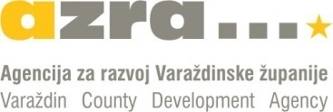 Agencija za razvoj Varaždinske županije - AZRA d.o.o.Adresa: Kratka 1, 42200 VaraždinTelefon: +385 42 422 200Fax: +385 42 422 208Web: www.azra.hrE-mail: info@azra.hrNaseljeNaseljePovršina(km2)Stanovništvo2011.Gustoća naseljenosti 2011.(broj st/km2)Prosječna udaljenost naselja od administrativnog središta JLS u km1Sračinec10,123.897368,0802Svibovec Podravski 13,4194573,752,2 UKUPNOUKUPNO23,534.842441,83Zaštita prirodnih bogatstavaZaštita prirodnih bogatstavaZaštita prirodnih bogatstavaKategorija zaštiteLokacija/naziv (kako je navedeno u prostornom planu JLS)Površina/ u km² regionalni parkREGIONALNI PARK MURA- DRAVA13.36 km²Zaštićena nepokretna povijesno-kulturna baština (materijalna) Zaštićena nepokretna povijesno-kulturna baština (materijalna) Zaštićena nepokretna povijesno-kulturna baština (materijalna) Zaštićena nepokretna povijesno-kulturna baština (materijalna) Kategorija zaštiteNaziv(kako je navedeno u prostornom planu JLS ili dr. važećim dokumentima)Površina / u m² ili km²Lokacija(kako je navedeno u prostornom planu JLS)Spomenik graditeljstva (građevina ili njezini dijelovi, te građevina s okolišem) Kapela Sv. Benedikta  Z-1938Svibovec Podravski Postotak kućanstva s ugovorenom brzinom pristupa internetu [Mbit/s]Postotak kućanstva s ugovorenom brzinom pristupa internetu [Mbit/s]Postotak kućanstva s ugovorenom brzinom pristupa internetu [Mbit/s]Postotak kućanstva s ugovorenom brzinom pristupa internetu [Mbit/s]Postotak kućanstva s ugovorenom brzinom pristupa internetu [Mbit/s]Postotak kućanstva s ugovorenom brzinom pristupa internetu [Mbit/s]Postotak kućanstva s ugovorenom brzinom pristupa internetu [Mbit/s]Postotak kućanstva s ugovorenom brzinom pristupa internetu [Mbit/s]BrojBroj2-44-1010-2020-3030-5050 -100100+Ukupnokućanstavastanovnika26,59%18,88%2,4%0,14%0,07%0%0%48,09%14414842VODOOPSKRBAVODOOPSKRBAVODOOPSKRBAVODOOPSKRBAVODOOPSKRBAOpćina/gradBroj naselja obuhvaćenih sustavom vodoopskrbe ili %Potrošnja pitke vode (m3) Broj javnih cisterni i naselja u kojima se nalazeVodoopskrbni sustav (naziv) te poduzeće zaduženo za vodoopskrbuSračinec2172.886m30Regionalni vodovod Varaždin
"VARKOM" d.d., VaraždinR. br.POKAZATELJ / GODINE2013.2014.IndeksUdio Općine u županiji (%)1.Br. pravnih osoba464291,31,42.Prosječan br. zaposlenih36722962,390,63.Ukupan prihod111.181107.81796,970,54.Dobit tekuće godine3.8722.99277,270,35.Gubitak tekuće godine2.71888832,670,16.Poslovni rezultat (neto)1.1542.104182,320,9PODRUČJE DJELATNOSTIBROJ PODUZETNIKABROJ ZAPOSLENIHDOBIT RAZDOBLJA (u 000 kn)GUBITAK RAZDOBLJA (u 000 kn)KONS. FINANC. REZULTAT (u 000 kn)A)poljoprivreda, šumarstvo i ribarstvo1427.948027.948C)prerađivačka ind.861916.70989.992826.717F) građevinarstvo4932.016725.834-693.818G) trgovina na veliko i malo; popravak motornih vozila14108955.95022.355933.595J) informacije i telekomunikacije27425.3364.395420.941M) stručne, znanstvene  i tehničke djelatnosti3484913.400-12.551N) administrativne i pomoćne uslužne djelatnosti101.76201.762P) obrazovanje 1332.931032.931S) ostale uslužne djelatnosti352.78027.932-25.152UKUPNO372012.368.333883.9081.484.425IZVOZIZVOZIZVOZUVOZUVOZUVOZJLSI.-XII.2013.I.-XII.2014.IndeksiI.-XII. 2014./I.-XII. 2013.I.-XII.2013.I.-XII.2014.IndeksiI.-XII. 2014./I.-XII. 2013.Sračinec5.4396.929127,414.4049.08063,0Varaždinskažupanija5.654.9226.730.490119,04.391.7994.167.43294,9JLSUkupnoUkupnoUkupnoBez škole i nezavršena osnovna školaBez škole i nezavršena osnovna školaBez škole i nezavršena osnovna školaOsnovna školaOsnovna školaOsnovna školaSŠ zanimanja do 3 god.i škola za KV i VKV radnikeSŠ zanimanja do 3 god.i škola za KV i VKV radnikeSŠ zanimanja do 3 god.i škola za KV i VKV radnikeSŠ za zanimanja u trajanju od 4 i više godina i gimnazijaSŠ za zanimanja u trajanju od 4 i više godina i gimnazijaSŠ za zanimanja u trajanju od 4 i više godina i gimnazijaPrvi stupanj fakulteta, stručni studij i viša školaPrvi stupanj fakulteta, stručni studij i viša školaPrvi stupanj fakulteta, stručni studij i viša školaFakulteti, akademije, magisterij, doktoratFakulteti, akademije, magisterij, doktoratFakulteti, akademije, magisterij, doktoratJLSUKMŽUKMŽUKMŽUKMŽUKMŽUKMŽUKMŽSračinec19293991376523319582929532033817835Varaždinska žup.6.841352233194873181691621835786215213068461703733970429163266499167282Ukupno korišteno poljoprivredno zemljište, haoranice i vrtovipovrtnjacilivadepašnjacivoćnjacivinogradirasadnici i košaračka vrbaUkupno korišteno poljoprivredno zemljište, haoranice i vrtovipovrtnjacilivadepašnjacivoćnjacivinogradirasadnici i košaračka vrbaUkupno korišteno poljoprivredno zemljište, haoranice i vrtovipovrtnjacilivadepašnjacivoćnjacivinogradirasadnici i košaračka vrbaUkupno korišteno poljoprivredno zemljište, haoranice i vrtovipovrtnjacilivadepašnjacivoćnjacivinogradirasadnici i košaračka vrbaUkupno korišteno poljoprivredno zemljište, haoranice i vrtovipovrtnjacilivadepašnjacivoćnjacivinogradirasadnici i košaračka vrba743,19675,283,0647,653,436,667,070,04%90,80,46,40,50,910,005Vrsta korištenjaBroj parcelaPovršina (ha)Oranica1.051662,92Staklenik Plastenik91,50Livada15260,83Pašnjak30,86Vinograd10,85Voćne vrste2810,34Ostalo zemljište20,95Ukupno1.246738,25KulturaPovršina (ha)Povrtne kulturePovrtne kulturekućni vrt0,76krumpir3,19grah1,24ŽitariceŽitaricekukuruz174,55ječam52zob6,54pšenica54,4tritikale32,97Rodni trsovi (kom)Proizvodnja grožđa (t)Proizvodnja vina (hl)Općina Sračinec4.80016,00108,13Varaždinska županija4.994.4791.221,17649,77RH105.392.16080.477,67523.316,04GodinaBroj peradiBroj svinjaBroj kunićaBroj govedaBroj kozaBroj ovaca2003.17.3244572.416282632014.1611.016121984Vrsta poljoprivrednog gospodarstvaBrojObiteljsko gospodarstvo32Obrt5Trgovačko društvo1Zadruga1Ukupno39GODINADolasciDolasciDolasciNoćenjaNoćenjaNoćenjaGODINAukupnodomaćistraniukupnodomaćistrani2013.34331343312014.5629271036340OpćinaSpolUkupnoStarostStarostStarostOpćinaSpolUkupno0-1920-5960 i višeOpćina Sračinecsv.4.8421.1332.777932Općina Sračinecm2.3975781.423397Općina Sračinecž2.4455561.354535OpćinaSpolUkupnoBez školeNezavršena osnovna školaOsnovna školaSrednja školaVisoko obrazovanjeVisoko obrazovanjeNepoznatoOpćinaSpolUkupnoBez školeNezavršena osnovna školaOsnovna školaSrednja školaSvegaDoktorat znanostiNepoznatoSračinecsv.3.98925671.3722.278232015Sračinecm1.9676285351.28510805Sračinecž2.0221939837993124010UkupnoBroj članova kućanstavaBroj članova kućanstavaBroj članova kućanstavaBroj članova kućanstavaBroj članova kućanstavaBroj članova kućanstavaBroj članova kućanstavaBroj članova kućanstavaBroj članova kućanstavaBroj članova kućanstavaBroj članova kućanstavaUkupno1234567891011 i višeBroj kućanstava1.4412172772762921721173915423Broj osoba4.8152175548281.168860702273120362037Osnovna / područna školaOsnovna / područna školaOsnovna / područna školaOsnovna / područna školaOsnovna / područna školaOsnovna / područna školaOsnovna / područna školaOsnovna / područna školaOsnovna / područna školaOsnovna / područna školaNaziv školeBroj učenika (2013 / 2014)Broj učenika s teškoćama u razvojuBroj učenika putnikaSufinanciranje prijevoza učenika (da/ne)Broj učiteljaBroj stručnih suradnikaProgram produženog boravka
(da/ne)Broj pomoćnika u nastaviJednosmjenska nastava (da/ne)OŠ Sračinec5174843Da442Ne 0DaUsluge socijalne skrbi Centra za socijalnu skrb*Usluge socijalne skrbi Centra za socijalnu skrb*Usluge socijalne skrbi Centra za socijalnu skrb*Usluge socijalne skrbi Centra za socijalnu skrb*Red.brojOblici socijalne skrbiOblici socijalne skrbiBroj korisnika1.Koja podružnica, Centar, vodi brigu o korisnicima socijalne skrbi u navedenom JLS  Koja podružnica, Centar, vodi brigu o korisnicima socijalne skrbi u navedenom JLS  Centar za socijalnu skrb Varaždin2.Zajamčena minimalna naknadaZajamčena minimalna naknada523.Jednokratna naknadaJednokratna naknada1364.Doplatak za pomoć i njeguDoplatak za pomoć i njegu795.Osobna invalidninaOsobna invalidnina176.Naknada do zaposlenjaNaknada do zaposlenja37.Savjetodavni radSavjetodavni rad08.Broj udomiteljskih obitelji na području JLSZa djecu88.Broj udomiteljskih obitelji na području JLSZa odrasle osobe18.aDrugi pružatelji socijalnih usluga na području JLSDrugi pružatelji socijalnih usluga na području JLS8.aDrugi pružatelji socijalnih usluga na području JLSDrugi pružatelji socijalnih usluga na području JLS9.Broj korisnika u udomiteljskim obiteljima na području JLSDjeca 209.Broj korisnika u udomiteljskim obiteljima na području JLSOdrasli09.Broj korisnika u udomiteljskim obiteljima izvan područja  JLSDjeca109.Broj korisnika u udomiteljskim obiteljima izvan područja  JLSOdrasli 110.Smještaj u dom socijalne skrbi za djecu Smještaj u dom socijalne skrbi za djecu 010.aSmještaj u dom socijalne skrbi za odrasle osobe na području JLSSmještaj u dom socijalne skrbi za odrasle osobe na području JLS10.bSmještaj u dom socijalne skrbi za odrasle osobe izvan područja JLSSmještaj u dom socijalne skrbi za odrasle osobe izvan područja JLS33SNAGESLABOSTIPRIRODNI RESURSI, OKOLIŠ I INFRASTRUKTURAPovoljan geoprometni položaj (blizina grada Varaždina) Bogatstvo vodnih resursa (vodonosno područje; rijeka Drava)Značajni i dobro očuvani ostali prirodni resursi (ekološki očuvan, biološki raznolik krajolik)Zaštićena povijesno- kulturna baštinaIzgrađene pješačke i biciklističke staze Regionalni park Mura- DravaŠumsko područje na 5,22 km2  površine OpćinePodručja Nacionalne ekološke mreže (Natura 2000)Eksploatacijsko polje  šljunka  „Turnišće“ Dobra povezanost naselja unutar Općine Signalizacija u skladu s propisima- sigurnost prometa ( obilježeni i pregledni cestovni prijelazi) Dobra pokrivenost telekomunikacijskom mrežom Dobra pokrivenost elektroenergetskim sustavomDobra pokrivenost vodoopskrbnim sustavomOrganiziran sustav gospodarenja otpadomIzgrađen sustav obavješćivanja i uzbunjivanja za područje oko HE „Varaždin“ GOSPODARSTVOProgram poticaja razvoja gospodarstva Postojanje Zone za proizvodne namjeneZnačajno povećanje izvoza, a smanjenje uvozaBogat program manifestacija Proizvodnja povrtlarskih kulturaPostojanje poljoprivredne zadruge Provedbe projekata sufinanciranih od strane Europske unije, Ministarstava i Fondova za zaštitu okoliša i energentsku učinkovitost  DRUŠTVENE DJELATNOSTIRazvijen sustav obrazovanja Razvijen sustav stipendiranja Razvijen sustav zdravstvene zaštiteRazvijen izvaninstitucionalni sustav usluge pomoći u kući za starije i nemoćne osobeIzdvajanje proračunskih sredstava za programe socijalne skrbi Očuvanost i njegovanje lokalne materijalne kulturne baštine (manifestacije, folklor , proslave, turniri, priredbe)Poticanje razvoja kulturno-umjetničkog i sportskog društvaAktivno civilno društvoVažna uloga udruga u očuvanju kulturno- umjetničke baštine i tradicijeModernizirani i opremljeni kulturni i društveni domovi  LJUDSKI RESURSI I UPRAVLJANJE RAZVOJEMPovećan postotak stanovništva s nekim stupnjem obrazovanjaKonstantni rast broja stanovnika Smanjen broj stanovništva bez stručne spreme u odnosu na 2001. godinuProvedbe projekata sufinanciranih od strane Europske unije, Ministarstava i Fondova za zaštitu okoliša i energentsku učinkovitost Otvorenost lokalne samouprave za suradnju sa svima koji su spremi ulagati u razvoj zajednicePRIRODNI RESURSI, OKOLIŠ I INFRASTRUKTURAUsitnjenost površina poljoprivrednog zemljišta Uređenje nerazvrstanih cesta Nedostatak sustava odvodnje  Nedovoljna prisutnost i raširenost električne komunikacijske infrastrukture ( širokopojasni internet) Stara trafostanica ( nedovoljna jačina snage električne energije) Povećanje i rekonstrukcija poštanskog ureda Obnova zgrade općine po modelu OIEObnova grobne kuće po modelu OIE GOSPODARSTVONedovoljno aktivna Zona za poslovne namjeneNedovoljno registriranih turističkih subjekata Nedostatak smještajnih kapaciteta Neiskorišteni potencijal razvoja rekreacijskog, lovnog i ribolovnog turizma DRUŠTVENE DJELATNOSTI Nedovoljan kapacitet u predškolskoj ustanovi Potreba za izgradnjom veće sportske dvorane Povećana potreba za učionicama, knjižnicom Potreba za pedijatrom u općini Potreba za izgradnjom tribine NK „Sračinec“ Uređenje dječjih igrališta MOGUĆNOSTIPRIJETNJEPRIRODNI RESURSI, OKOLIŠ I
INFRASTRUKTURAizgradnja zaobilaznice kojom bi se rasteretio promet kroz naseljadovršetak izgradnje pješačkih i biciklističkih stazauspostavljanje cjelokupnog sustava odvodnje donošenje Programa raspolaganja poljoprivrednim zemljištem u vlasništvu RHunaprjeđenje gospodarenje s otpadom radi povećanja kvalitete života ( reciklažno dvorište, selektiranje otpada na kućnom pragu ) GOSPODARSTVOprodaja svih parcela u Zoni za proizvodne namjenerazvoj seoskog turizma u sklopu poljoprivrednih gospodarstavamogućnost razvoja rekreacijskog, lovnog i ribolovnog turizma razvoj suvremene i konkurentne poljoprivredne proizvodnje poticanje umrežavanja poljoprivrednika PRIRODNI RESURSI, OKOLIŠ I INFRASTRUKTURAElementarne nepogode GOSPODARSTVODaljnji utjecaj gospodarske krize Konkurentnost poljoprivrednih proizvodaDRUŠTVENE DJELATNOSTIPovećanje potreba u području socijalne skrbi CILJPRIORITETMJERA1.Poticanje razvoja konkurentnog gospodarstva baziranog ulaganjima u razvoj turizma, poduzetničku djelatnost te revitalizaciju poljoprivrednog sektora  1.1.Razvoj turističkih potencijala 1.1.1.Razvoj kulturno - povijesne infrastrukture u svrhu razvoja turizma1.Poticanje razvoja konkurentnog gospodarstva baziranog ulaganjima u razvoj turizma, poduzetničku djelatnost te revitalizaciju poljoprivrednog sektora  1.1.Razvoj turističkih potencijala 1.1.2.Razvoj i promocija turističke ponude i novih turističkih sadržaja1.Poticanje razvoja konkurentnog gospodarstva baziranog ulaganjima u razvoj turizma, poduzetničku djelatnost te revitalizaciju poljoprivrednog sektora 1.2. Jačanje poduzetničke klime i infrastrukture 1.2.1. Stvaranje poduzetničkog okruženja 1.Poticanje razvoja konkurentnog gospodarstva baziranog ulaganjima u razvoj turizma, poduzetničku djelatnost te revitalizaciju poljoprivrednog sektora 1.3. Razvoj postojećih preduvjeta za poljoprivrednu proizvodnju 1.3.1. Poticanje različitih oblika udruživanja poljoprivrednih proizvođača 1.Poticanje razvoja konkurentnog gospodarstva baziranog ulaganjima u razvoj turizma, poduzetničku djelatnost te revitalizaciju poljoprivrednog sektora 1.3. Razvoj postojećih preduvjeta za poljoprivrednu proizvodnju 1.3.2.Poticanje ekološke poljoprivredne proizvodnje 2.Razvoj suvremene infrastrukture, korištenje obnovljivih izvora energije te očuvanje i zaštita okoliša s ciljem unapređenja kvalitete života2.1.Podizanje standarda u sektoru društvenih djelatnosti2.1.1.Razvoj kulturnog i sportskog  života u Općini2.Razvoj suvremene infrastrukture, korištenje obnovljivih izvora energije te očuvanje i zaštita okoliša s ciljem unapređenja kvalitete života2.1.Podizanje standarda u sektoru društvenih djelatnosti2.1.2.Razvoj i izgradnja nove odgojno-obrazovne infrastrukture2.Razvoj suvremene infrastrukture, korištenje obnovljivih izvora energije te očuvanje i zaštita okoliša s ciljem unapređenja kvalitete života2.1.Podizanje standarda u sektoru društvenih djelatnosti2.1.3.Unaprjeđenje sustava zdravstvene zaštite i socijalne skrbi2.Razvoj suvremene infrastrukture, korištenje obnovljivih izvora energije te očuvanje i zaštita okoliša s ciljem unapređenja kvalitete života2.2.Jačanje lokalne zajednice kroz društvene djelatnosti2.2.1.Razvoj društvene i socijalne infrastrukture2.Razvoj suvremene infrastrukture, korištenje obnovljivih izvora energije te očuvanje i zaštita okoliša s ciljem unapređenja kvalitete života2.2.Jačanje lokalne zajednice kroz društvene djelatnosti2.2.2.Razvoj civilnog društva2.Razvoj suvremene infrastrukture, korištenje obnovljivih izvora energije te očuvanje i zaštita okoliša s ciljem unapređenja kvalitete života2.3.Unaprjeđenje i uređenje infrastrukture za povećanje kvalitete života2.3.1.Razvoj i modernizacija prometne infrastrukture2.Razvoj suvremene infrastrukture, korištenje obnovljivih izvora energije te očuvanje i zaštita okoliša s ciljem unapređenja kvalitete života2.3.Unaprjeđenje i uređenje infrastrukture za povećanje kvalitete života2.3.2.Razvoj i modernizacija telekomunikacijske infrastrukture2.Razvoj suvremene infrastrukture, korištenje obnovljivih izvora energije te očuvanje i zaštita okoliša s ciljem unapređenja kvalitete života2.3.Unaprjeđenje i uređenje infrastrukture za povećanje kvalitete života2.3.3.Modernizacija energetske infrastrukture2.Razvoj suvremene infrastrukture, korištenje obnovljivih izvora energije te očuvanje i zaštita okoliša s ciljem unapređenja kvalitete života2.3.Unaprjeđenje i uređenje infrastrukture za povećanje kvalitete života2.3.4.Razvoj i modernizacija komunalne infrastrukture2.Razvoj suvremene infrastrukture, korištenje obnovljivih izvora energije te očuvanje i zaštita okoliša s ciljem unapređenja kvalitete života2.4. Poboljšanje energetske učinkovitosti i zaštite okoliša2.4.1. Poticanje energetske učinkovitosti i korištenja obnovljivih izvora energije2.Razvoj suvremene infrastrukture, korištenje obnovljivih izvora energije te očuvanje i zaštita okoliša s ciljem unapređenja kvalitete života2.4. Poboljšanje energetske učinkovitosti i zaštite okoliša2.4.2.Razvoj sustava gospodarenja otpadomMJERAMJERACILJ MJEREAKTIVNOSTREZULTATNOSITELJ MJERECILJNE SKUPINE1.1.1.Razvoj kulturno -povijesne infrastrukture u svrhu razvoja turizma Razviti ponudu Općine kroz razvoj kulturno - povijesne baštineUređenje i rekonstrukcija nekadašnjih mlinova na Dravi Veća prepoznatljivost općine kroz promociju u turizmuJLS, turistička zajednicaLokalno stanovništvo, turisti1.1.1.Razvoj kulturno -povijesne infrastrukture u svrhu razvoja turizma Razviti ponudu Općine kroz razvoj kulturno - povijesne baštineValorizacija kulturne baštine Veća prepoznatljivost općine kroz promociju u turizmuJLS, turistička zajednicaLokalno stanovništvo, turisti1.2.1.Razvoj i promocija turističke ponude i novih turističkih sadržajaPromovirati i poticati razvoj turističkih sadržajaPoticanje razvoja selektivnih vrsta turizma ( rekreacijski, lovni, ribolovni, seoski) Povećana kvaliteta i ponuda turističkih sadržaja JLS, Županija, turistička zajednicaLokalno stanovništvo, turisti, vlasnici ugostiteljskih i smještajni kapaciteta, udruge 1.2.1.Razvoj i promocija turističke ponude i novih turističkih sadržajaPromovirati i poticati razvoj turističkih sadržajaPovezivanje biciklističkih staza i tematskih puteva (Mura – Drava bike)Povećana kvaliteta i ponuda turističkih sadržaja JLS, Županija, turistička zajednicaLokalno stanovništvo, turisti, vlasnici ugostiteljskih i smještajni kapaciteta, udruge 1.2.1.Razvoj i promocija turističke ponude i novih turističkih sadržajaPromovirati i poticati razvoj turističkih sadržajaIzgradanja smještajnih kapaciteta Povećana kvaliteta i ponuda turističkih sadržaja JLS, Županija, turistička zajednicaLokalno stanovništvo, turisti, vlasnici ugostiteljskih i smještajni kapaciteta, udruge 1.2.1.Razvoj i promocija turističke ponude i novih turističkih sadržajaPromovirati i poticati razvoj turističkih sadržajaIzgradnja multifunkcionalnog parka ( Park „Komarica“)Povećana kvaliteta i ponuda turističkih sadržaja JLS, Županija, turistička zajednicaLokalno stanovništvo, turisti, vlasnici ugostiteljskih i smještajni kapaciteta, udruge 1.2.1.Razvoj i promocija turističke ponude i novih turističkih sadržajaPromovirati i poticati razvoj turističkih sadržajaPoticanje promotivnih aktivnosti usmjerene na privlačenje većeg broja domaćih i stranih turistaPovećana kvaliteta i ponuda turističkih sadržaja JLS, Županija, turistička zajednicaLokalno stanovništvo, turisti, vlasnici ugostiteljskih i smještajni kapaciteta, udruge 1.2.1.Razvoj i promocija turističke ponude i novih turističkih sadržajaPromovirati i poticati razvoj turističkih sadržajaRafting sadržaji na Dravi ( uz stari tok rijeke Drave) Povećana kvaliteta i ponuda turističkih sadržaja JLS, Županija, turistička zajednicaLokalno stanovništvo, turisti, vlasnici ugostiteljskih i smještajni kapaciteta, udruge 1.2.2.Stvaranje poticajnog poduzetničkog okruženja Kroz razvoj poduzetničke potporne infrastrukture poboljšati uvjete za razvoj poduzetništva Promocija poduzetničke zone u srhu privlačenja novih investitora Poboljšana ulagačka i poduzetnička klima u OpćiniJLS, gospodarski subjekti Poduzetnici, obrtnici, lokalno stanovništvo, investitori, OPG-i1.2.2.Stvaranje poticajnog poduzetničkog okruženja Kroz razvoj poduzetničke potporne infrastrukture poboljšati uvjete za razvoj poduzetništva Provođenje poticajnih mjera za potporu poslovanju i otvaranju malih zanata i obrta           Poboljšana ulagačka i poduzetnička klima u OpćiniJLS, gospodarski subjekti Poduzetnici, obrtnici, lokalno stanovništvo, investitori, OPG-i1.2.2.Stvaranje poticajnog poduzetničkog okruženja Kroz razvoj poduzetničke potporne infrastrukture poboljšati uvjete za razvoj poduzetništva Povećanje novih parcela za proizvodnu namjenu u Poslovnoj zoni SračinecPoboljšana ulagačka i poduzetnička klima u OpćiniJLS, gospodarski subjekti Poduzetnici, obrtnici, lokalno stanovništvo, investitori, OPG-i1.2.3. Poticanje  različitih oblika udruživanja poljoprivrednih  proizvođača Postići bolji plasman poljoprivrednih proizvoda i povećati konkurentnost poljoprivrednih proizvođača Poticanje stvaranja novih oblika udruživanja ( poljoprivredne zadruge)Povećana konkurentnost gospodarskih aktivnosti u ruralnim sredinamaJLS, Županija, OPG- i OPG-i, poljoprivredni proizvođači, obrtnici, poduzeća, udruge, zadruge, lokalno stanovništvo1.2.3. Poticanje  različitih oblika udruživanja poljoprivrednih  proizvođača Postići bolji plasman poljoprivrednih proizvoda i povećati konkurentnost poljoprivrednih proizvođača Jačanje marketinga proizvoda za zajedničko nastupanje na tržištu Povećana konkurentnost gospodarskih aktivnosti u ruralnim sredinamaJLS, Županija, OPG- i OPG-i, poljoprivredni proizvođači, obrtnici, poduzeća, udruge, zadruge, lokalno stanovništvo1.2.3. Poticanje  različitih oblika udruživanja poljoprivrednih  proizvođača Postići bolji plasman poljoprivrednih proizvoda i povećati konkurentnost poljoprivrednih proizvođača Organizacija lokalnih proizvođača za zajedničko nastupanje na tržištu Povećana konkurentnost gospodarskih aktivnosti u ruralnim sredinamaJLS, Županija, OPG- i OPG-i, poljoprivredni proizvođači, obrtnici, poduzeća, udruge, zadruge, lokalno stanovništvo1.2.3. Poticanje  različitih oblika udruživanja poljoprivrednih  proizvođača Postići bolji plasman poljoprivrednih proizvoda i povećati konkurentnost poljoprivrednih proizvođača Razvoj mogućnosti navodnjavanja poljoprivrednog zemljišta ( općina se nalazi na vodocrpilišnom području) Povećana konkurentnost gospodarskih aktivnosti u ruralnim sredinamaJLS, Županija, OPG- i OPG-i, poljoprivredni proizvođači, obrtnici, poduzeća, udruge, zadruge, lokalno stanovništvo1.2.4.Poticanje ekološke poljoprivredne proizvodnje Stvaranje uvjeta za jačanje ekološke proizvodnje Potpora razvoju ekološke poljoprivrede jer se općina nalazi na vodocrpilišnoj zoni Povećana prepoznatljivost ruralnih sredina JLS, udruge poljoprivrednih proizvođača, OPG-iOPG-i, poljoprivredni proizvođači, obrtnici, poduzeća, udruge, zadruge, lokalno stanovništvo 1.2.4.Poticanje ekološke poljoprivredne proizvodnje Stvaranje uvjeta za jačanje ekološke proizvodnje Educiranje poljoprivrednih proizvođača o ekološkoj proizvodnji Povećana prepoznatljivost ruralnih sredina JLS, udruge poljoprivrednih proizvođača, OPG-iOPG-i, poljoprivredni proizvođači, obrtnici, poduzeća, udruge, zadruge, lokalno stanovništvo 1.2.4.Poticanje ekološke poljoprivredne proizvodnje Stvaranje uvjeta za jačanje ekološke proizvodnje Edukacija poljoprivrednika o štetnosti pesticidaPovećana prepoznatljivost ruralnih sredina JLS, udruge poljoprivrednih proizvođača, OPG-iOPG-i, poljoprivredni proizvođači, obrtnici, poduzeća, udruge, zadruge, lokalno stanovništvo 2.1.1.Razvoj sportskog i kulturnog života Poticati razvoj sportskog i kulturnog živote te izgradnju infrastrukture za bolju kvalitetu života Izgradnja infrastrukture za rekreaciju i sportske aktivnosti (zapadna tribina NK Sračinec, bazeni, izgradnja sportske dvorane, Park „Velika Graba“) Razvijene kulturne i sportske aktivnosti te pripadajuća infrastruktura  JLS, Županija, Ministarstvo Lokalno stanovništvo, JLS, ustanove, udruge 2.1.1.Razvoj sportskog i kulturnog života Poticati razvoj sportskog i kulturnog živote te izgradnju infrastrukture za bolju kvalitetu života Uređenje dječjih igrališta Razvijene kulturne i sportske aktivnosti te pripadajuća infrastruktura  JLS, Županija, Ministarstvo Lokalno stanovništvo, JLS, ustanove, udruge 2.1.1.Razvoj sportskog i kulturnog života Poticati razvoj sportskog i kulturnog živote te izgradnju infrastrukture za bolju kvalitetu života Promocija i razvoj programa za poticanje zdravog načina životaRazvijene kulturne i sportske aktivnosti te pripadajuća infrastruktura  JLS, Županija, Ministarstvo Lokalno stanovništvo, JLS, ustanove, udruge 2.1.1.Razvoj sportskog i kulturnog života Poticati razvoj sportskog i kulturnog živote te izgradnju infrastrukture za bolju kvalitetu života Poticanje organizacije događanja i aktivnosti Razvijene kulturne i sportske aktivnosti te pripadajuća infrastruktura  JLS, Županija, Ministarstvo Lokalno stanovništvo, JLS, ustanove, udruge 2.1.2.Razvoj i izgradnja nove odgojno - obrazovne infrastrukturePoboljšati kvalitetu i uvjete rada u predškolskoj i školskoj ustanovi Dogradanja i povećanje prostornih kapaciteta u predškolskoj ustanovi (dječji vrtić) Unaprijeđeni uvjeti rada kroz izgradnju nove infrastrukture JLS, Županija Lokalno stanovništvo, JLS, odgajatelji, djeca2.1.2.Razvoj i izgradnja nove odgojno - obrazovne infrastrukturePoboljšati kvalitetu i uvjete rada u predškolskoj i školskoj ustanovi Prenamjena sportske dvorane u razredne učionice, knjižnicu, informatičke učionice Unaprijeđeni uvjeti rada kroz izgradnju nove infrastrukture JLS, Županija Lokalno stanovništvo, JLS, odgajatelji, djeca2.1.3.Unaprjeđenje sustava zdravstvene zaštite i socijalne skrbiPoboljšati kvalitetu sustava zdravstvene zaštite i socijalne skrbi kroz poticanje programa i izgradnju infrastrukturePoticanje programa za unapređenje socijalne skrbi Poboljšana kvaliteta cjelokupnog sustava zdravstvene zaštite i socijalne skrbi JLS, Županija Lokalno stanovništvo, JLS, ustanove, udruge2.1.3.Unaprjeđenje sustava zdravstvene zaštite i socijalne skrbiPoboljšati kvalitetu sustava zdravstvene zaštite i socijalne skrbi kroz poticanje programa i izgradnju infrastrukturePoticanje programa za razvoj zdravstvene zaštite ( pedijatar) Poboljšana kvaliteta cjelokupnog sustava zdravstvene zaštite i socijalne skrbi JLS, Županija Lokalno stanovništvo, JLS, ustanove, udruge2.2.1.Razvoj društvene i socijalne infrastrukture Izgraditi društvenu infrastrukturu za bolju kvalitetu života stanovnika Općine Završetak uređenja objekata uz vodene površine ( Ribička kuća) Društvena i socijalna infrastruktura koja zadovoljava sve potrebe stanovništvaJLSJLS, lokalno stanovništvo, ustanove, udruge2.2.2.Razvoj civilnog društva Podići razinu kvalitete života kroz aktivnije uključivanje lokalne zajednice u društveni život općine Stvoreno poticajno okruženje za snažnije uključivanje lokalne zajednice, udruga i mladih u društveni život OpćineJLS, ŽupanijaLokalno stanovništvo, JLS, ustanove, udruge2.2.2.Razvoj civilnog društva Podići razinu kvalitete života kroz aktivnije uključivanje lokalne zajednice u društveni život općine Povećanje suradnje između udrugaStvoreno poticajno okruženje za snažnije uključivanje lokalne zajednice, udruga i mladih u društveni život OpćineJLS, ŽupanijaLokalno stanovništvo, JLS, ustanove, udruge2.2.2.Razvoj civilnog društva Podići razinu kvalitete života kroz aktivnije uključivanje lokalne zajednice u društveni život općine Poticanje uključivanja mladih u društvene aktivnosti Stvoreno poticajno okruženje za snažnije uključivanje lokalne zajednice, udruga i mladih u društveni život OpćineJLS, ŽupanijaLokalno stanovništvo, JLS, ustanove, udruge2.2.2.Razvoj civilnog društva Podići razinu kvalitete života kroz aktivnije uključivanje lokalne zajednice u društveni život općine Promocija civilnog sektora i podizanje svijesti o ulozi i važnosti istog Stvoreno poticajno okruženje za snažnije uključivanje lokalne zajednice, udruga i mladih u društveni život OpćineJLS, ŽupanijaLokalno stanovništvo, JLS, ustanove, udruge2.3.1.Razvoj i modernizacija prometne infrastrukture Poboljšati kvalitetu prometne infrastrukture te omogućiti veću sigurnost u prometuUređenje nerazvrstanih cesta ( uređenje svih prometnica nakon izgradnje sustava kanalizacije, proširenje kolnika, uređenje pješačkih i biciklističkih staza te prilaza kućanstvima i zelene površine)Unaprijeđena kvaliteta prometne infrastruktureJLS, ŽUC, Varkom d.o.o.Lokalno stanovništvo, JLS,  poduzetnici, obrtnici, udruge, investitori2.3.2.Razvoj i modernizacija telekomunikacijske infrastrukture Podići razinu kvalitete života kroz modernizaciju telekomunikacijskog sustava Rekonstrukcija telekomunikacijske mreže Poboljšana kvaliteta telekomunikacijskog sustavaJLS, Županija, HPLokalno stanovništvo, JLS,  poduzetnici, obrtnici, udruge, investitori 2.3.2.Razvoj i modernizacija telekomunikacijske infrastrukture Podići razinu kvalitete života kroz modernizaciju telekomunikacijskog sustava Proširenje mreže širokopojasnog pristupa internetu; razvoj pristupa širokopojasnim mrežama pružatelja obrazovnih usluga i obrazovnih institucija, razvoj IKT infrastrukture u javnom sektoru Poboljšana kvaliteta telekomunikacijskog sustavaJLS, Županija, HPLokalno stanovništvo, JLS,  poduzetnici, obrtnici, udruge, investitori 2.3.2.Razvoj i modernizacija telekomunikacijske infrastrukture Podići razinu kvalitete života kroz modernizaciju telekomunikacijskog sustava Modernizacija i proširenje poštanskog ureda i prometaPoboljšana kvaliteta telekomunikacijskog sustavaJLS, Županija, HPLokalno stanovništvo, JLS,  poduzetnici, obrtnici, udruge, investitori 2.3.3.Razvoj i modernizacija komunalne infrastruktureIzgraditi i poboljšati postojeću komunalnu infrastrukturu Izgradnja kanalizacijskog sustava ( projekt „Aglomeracija Varaždin“)Poboljšana kvaliteta sustava vodoopskrbe i odvodnje te samim time i povećana priključenost stanovništva na kanalizacijsku mrežuJLS, komunalno poduzećeJLS, lokalno stanovništvo, poduzetnici, investitori 2.3.3.Razvoj i modernizacija komunalne infrastruktureIzgraditi i poboljšati postojeću komunalnu infrastrukturuRekonstrukcija postojeće zastarjele vodovodne mreže Poboljšana kvaliteta sustava vodoopskrbe i odvodnje te samim time i povećana priključenost stanovništva na kanalizacijsku mrežuJLS, komunalno poduzećeJLS, lokalno stanovništvo, poduzetnici, investitori 2.3.4.Modernizacija energetske infrastruktureIzgraditi i poboljšati kvalitetu postojeće energetske infrastruktureZamjena niskonaponske zračne mreže podzemnom Poboljšana kvaliteta energetske infrastruktureJLS, HEPJLS, lokalno stanovništvo2.3.4.Modernizacija energetske infrastruktureIzgraditi i poboljšati kvalitetu postojeće energetske infrastruktureRekonstrukcija i proširenje elektroenergetskog sustavaPoboljšana kvaliteta energetske infrastruktureJLS, HEPJLS, lokalno stanovništvo2.3.4.Modernizacija energetske infrastruktureIzgraditi i poboljšati kvalitetu postojeće energetske infrastruktureIzgradnja nove trafostanice ( 220 W za sve stanovnike općine) Poboljšana kvaliteta energetske infrastruktureJLS, HEPJLS, lokalno stanovništvo2.4.1.Poticanje energetske učinkovitosti i korištenja obnovljivih izvora energijePromicati energetsku učinkovitost i obnovljive izvore energijeInformiranje i edukacija stanovništva o potrebi korištenja obnovljivih izvora energijeStvoreno poticajno okruženje za korištenje OIEJLS, ŽupanijaJLS, lokalno stanovništvo2.4.1.Poticanje energetske učinkovitosti i korištenja obnovljivih izvora energijePromicati energetsku učinkovitost i obnovljive izvore energijePoticanje korištenja prirodnih resursa za proizvodnju energije u kućanstvima, javnom i gospodarskom sektoruStvoreno poticajno okruženje za korištenje OIEJLS, ŽupanijaJLS, lokalno stanovništvo2.4.1.Poticanje energetske učinkovitosti i korištenja obnovljivih izvora energijePromicati energetsku učinkovitost i obnovljive izvore energijeIzrada promidžbenih materijala s ciljem informiranja javnosti o potrebi korištenja obnovljivih izvora energijeStvoreno poticajno okruženje za korištenje OIEJLS, ŽupanijaJLS, lokalno stanovništvo2.4.1.Poticanje energetske učinkovitosti i korištenja obnovljivih izvora energijePromicati energetsku učinkovitost i obnovljive izvore energijeRekonstrukcija postojećeg sustava rasvjete u energetski učinkovitu i ekološkuStvoreno poticajno okruženje za korištenje OIEJLS, ŽupanijaJLS, lokalno stanovništvo2.4.1.Poticanje energetske učinkovitosti i korištenja obnovljivih izvora energijePromicati energetsku učinkovitost i obnovljive izvore energijePostavljanje solarnih panela na autobusna stajališta i javne objekte, parkove i bazeneStvoreno poticajno okruženje za korištenje OIEJLS, ŽupanijaJLS, lokalno stanovništvo2.4.1.Poticanje energetske učinkovitosti i korištenja obnovljivih izvora energijePromicati energetsku učinkovitost i obnovljive izvore energijeUređenje zgrade Općine kroz model OIE Stvoreno poticajno okruženje za korištenje OIEJLS, ŽupanijaJLS, lokalno stanovništvo2.4.1.Poticanje energetske učinkovitosti i korištenja obnovljivih izvora energijePromicati energetsku učinkovitost i obnovljive izvore energijeUređenje grobne kuće po modelu OIEStvoreno poticajno okruženje za korištenje OIEJLS, ŽupanijaJLS, lokalno stanovništvo2.4.2. Razvoj sustava gospodarenja otpadomUnaprijediti cjelokupan sustav gospodarenja otpadomPodizanje svijesti stanovništva o potrebi selekcije otpada  na kućnom pragu i brizi o okolišu Stvoreni uvjeti za unaprjeđenje sustava gospodarenja otpadomJLS, komunalno poduzećeJLS, lokalno stanovništvo, gospodarski objektiStrategija razvoja Općine Sračinec za razdoblje od 2015. do 2020.Regionalni, nacionalni i EU strateški dokumenti CILJ 1: Poticanje razvoja konkurentnog gospodarstva baziranog ulaganjima u razvoj turizma, poduzetničku djelatnost te revitalizaciju poljoprivrednog sektoraŽupanijska razvojna strategija Varaždinske  županije 2011.-2013.SC1: Razvoj policentrički uravnoteženog konkurentnog gospodarstva SC2: Ruralni razvojLokalna razvojna strategija LAG „Sjeverozapad“ za 2014. do 2020.C1: Jačanje poljoprivrede i šumarstva kao gospodarske grane i diversifikacija gospodarstvaC2: Podizanje kvalitete života na ruralnom području Program ruralnog razvoja 2014.-2020.M04.1. Potpora za ulaganja u poljoprivredna gospodarstvaM04.2.Potpora za ulaganja u preradu, marketing i/ili razvoj poljoprivrednih proizvodaM03 Programi kvalitete za poljoprivredne proizvodne proizvode i hranuM11 Ekološki uzgojM09 Uspostavljanje skupina i organizacija proizvođačaStrateški plan ministarstva poljoprivrede za razdoblje 2015.-2017.Opći cilj 1. Podizanje razine konkurentnosti poljoprivredno-prehrambenog i ribarskog sektora razini EU kako bi se smanjile razlike u negativnim pokazateljima proizvodnje u sektoru u odnosu na EUOpći cilj 3. Poboljšanje uvjeta života na ruralnom prostoru (M 3.1.3. Ulaganja u razvojne društvene, socijalne i turističke ruralne infrastrukture)Strategija održivog razvitka Republike HrvatskeStrategija razvoja turizma Varaždinske županije od 2015.do 2020.C1: Poboljšanje konkurentnosti ugostiteljske ponude (smještajne i izvan-smještajne)C2: Obogaćivanje destinacijskog lanca vrijednostiC3: Unapređenje destinacijske turističke infrastrukture C4: Unapređenje međunarodne turističke prepoznatljivosti Strategija razvoja turizma Republike Hrvatske do 2020.C2: Poboljšavanje strukture i kvalitete smještajaC3: Investicije Strateški plan Ministarstva poljoprivrede 2016.-2018.C3:Poboljšanje uvjeta života na ruralnom prostoruC5: Održivi razvoj vodnog gospodarstvaProgram ruralnog razvoja 2014.-2020.M07.2.: Ulaganja u izradu, poboljšanje ili proširenje svih vrsta male infrastrukture, uključujući ulaganja u obnovljive izvore energije i uštedu energije Strateški plan Ministarstva kulture 2014. – 2016.C1: Razvoj kulturnog i umjetničkog stvaralaštva i proizvodnjeC2: Zaštićena i očuvana kulturna baštinaStrategija zaštite, očuvanja i održivog gospodarskog korištenja kulturne baštine Republike Hrvatske za razdoblje 2011.–2015.SC2: Povećati prihode i druge koristi od održivog korištenja kulturne baštineTematski ciljevi EU 2014.-2020.TC 3: Jačanje konkurentnosti malih i srednjih poduzetnika, poljoprivrednog sektora te sektora ribarstva i akvakultureCILJ 2: Razvoj suvremene infrastrukture, korištenje obnovljivih izvora energije te očuvanje i zaštitu okoliša s ciljem unapređenja kvalitete života Lokalna razvojna strategija „Sjeverozapad“ 2014. – 2020.C3: Očuvanje okoliša i krajobraza Strateški plan Ministarstva pomorstva, prometa i infrastrukture za razdoblje 2014. - 2016. godineC1: Održivi razvoj prometnog sustavaC2: Razvoj elektroničkih komunikacija i poštanskih usluga Strategija upravljanja vodamaC4.2.1. Uređenje vodotokaC4.2.2. Korištenje vodaStrategija održivog razvitka RH do 2020. godineStrategija prometnog razvitka RH  2014. - 2030.      C4: Sukladan i postupan razvitak ukupnog prometnog sustava i njegovih pojedinih dijelova  Strategija razvoja širokopojasnog pristupa u RH od 2012. – 2015. godine M2: Mjera za osiguranje dostupnosti širokopojasnog pristupa internetuM3: Mjera za poticanje potražnje za širokopojasnim uslugama i korištenje širokopojasnim pristupom za građane i gospodarske subjektePlan razvoja širokopojasne infrastrukture u gradovima/općinama Beretinec, Gornji Kneginec, Jalžabet, Sračinec, Sveti Ilija, Trnovec Bartolovečki, Varaždin, VidovecStrategija gospodarenja otpadom 2025.C2: Razvitak infrastrukture za cjeloviti sustav gospodarenja otpadom IVO (stvaranje uvjeta za učinkovito funkcioniranje sustava)C3: Smanjivanje rizika od otpadaC5: Edukacija upravnih struktura, stručnjaka i javnosti za rješavanje problema gospodarenja otpadomNacionalna strategija zaštite okolišaTematski ciljevi EU 2014.-2020.TC4: Podrška prijelazu prema ekonomiji temeljenoj na niskoj razini emisije CO2 u svim sektorimaTC5: Promicanje prilagodbe na klimatske promjene, prevencija i upravljanje rizicimaTC6: Zaštita okoliša i promicanje učinkovitosti resursaTC7: Promicanje održivog prometa te uklanjanja uskih grla u ključnoj infrastrukturi  Županijska razvojna strategija Varaždinske  županije 2011.-2013.C3: Razvoj ljudskih potencijala i unapređenje kvalitete životaC4: Očuvani okoliš, prirodne i kulturne vrijednostiLokalna razvojna strategija LAG „Sjeverozapad“ za 2014. do 2020.C3: Očuvanje okoliša i krajobrazaStrateški plan ministarstva poljoprivrede za razdoblje 2015.-2017.Opći cilj 3. Poboljšanje uvjeta života na ruralnom prostoru (M 3.1.3. Ulaganja u razvojne društvene, socijalne i turističke ruralne infrastrukture)Strateški plan Ministarstva znanosti, obrazovanja i sporta za razdoblje od 2014. - 2016.C1: Osiguranje i unaprjeđenje kvalitete te povećanje dostupnosti, učinkovitosti i relevantnosti sustava odgoja i obrazovanja na svim razinamaC3: Osiguranje kvalitete sustava sportaNacionalna strategija razvoja zdravstva 2012.-2020.Strateški razvojni pravci:2. Ujednačavanje i poboljšanje kvalitete zdravstvene zaštiteNacionalna strategija stvaranja poticajnog okruženja za razvoj civilnoga društva od 2012. do 2016.Prioritetno područje I. Institucionalni okvir za potporu razvoju civilnog društvaŠIFRA MJERENAZIV PROJEKTA I UKUPNA VRIJEDNOST (KN)OPĆINA SRAČINEC  - PREDVIĐENA FINANCIJSKA SREDSTVA (2016.)OSTALI IZVORI FINANCIRANJAOKVIRNI ROK PROVEDBE PROVODITELJ(NOSITELJ)INDIKATORI2.1.1.Park „Velika Graba“ (5.000.000,00)130.000,00Općina, Ministarstvo poljoprivrede XII/2016Općina SračinecBroj djeceBroj posjetiteljaPovršina uređenog parkaBroj zaposlenih 2.1.1.Uređenje dječjih igrališta(170.000,00)100.000,00Općina,Ministarstvo poljoprivrede,Ministarstvo graditeljstva i prostornog uređenjeVII/2016Općina SračinecBroj djeceBroj obnovljenih klupicaBroj novih koševa Broj novih sprava za igranje 2.1.2.Dogradnja dječjeg vrtića  (4.500.000,00)3.500.000,00Općina, Ministarstvo poljoprivredeXI/2016Općina SračinecBroj djeceBroj zaposlenihPovršina izgrađenog i opremljenog objekta2.3.1.ŽC cesta Svibovec Podravski (1.700.000,00)350.000,00Općina, ŽUCIX/2016ŽUCDužina izgrađene/sanirane /rekonstruirane prometnice u naselju(km)Dužina izgrađenog nogostupa(km)Broj postavljenih znakove signalizacije2.3.1.Izrada projektne dokumentacije ( 200.000,00)200.000,00Općina VII/2016.Općina SračinecIzrađena dokumentacija za projekte 2.3.1.Nerazvrstane ceste (Poslovna zona) (130.000,00)130.000,00Općina IV/2016Općina SračinecDužina izgrađene/sanirane /rekonstruirane prometnice u Poslovnoj zoni (km)Broj postavljenih znakove signalizacije 2.3.4.Izgradnja trafostanice (za Poslovnu zonu) (300.000,00)300.000,00Općina, HEPXII/2016Općina Sračinec, HEPSnaga električne energijeBroj priključakaBroj pripremljene projektne dokumentacije2.4.1.Dodatna ulaganja na zgradi Općine(350.000,00)350.000,00Općina, Fond za zaštitu okoliša i energetsku učinkovitostIV/2016Općina SračinecPovećanje energetske učinkovitostiSmanjenje potrošnje energije2.4.1.LED rasvjeta (500.000,00)500.000.,00Općina, Fond za zaštitu okoliša i energetsku učinkovitost XI/2016.Općina SračinecBroj zamijenjenih rasvjetnih tijela Smanjenje potrošnje energije